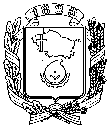 АДМИНИСТРАЦИЯ ГОРОДА НЕВИННОМЫССКАСТАВРОПОЛЬСКОГО КРАЯПОСТАНОВЛЕНИЕ11.02.2019                                  г. Невинномысск                                          № 140Об утверждении муниципального краткосрочного плана реализации региональной программы капитального ремонта в отношении общего имущества в многоквартирных домах, расположенных на территории города Невинномысска, на 2020-2022 годы В соответствии с Жилищным кодексом Российской Федерации, Федеральными законами от 21 июля 2007 года № 185-ФЗ «О Фонде содействия реформированию жилищно-коммунального хозяйства», от                  06 октября 2003 года № 131-ФЗ «Об общих принципах организации местного самоуправлению в Российской Федерации», постановлением Правительства Ставропольского края от 16 апреля 2014 г. № 166-п «Об утверждении Порядка утверждения краткосрочных (сроком до трех лет) планов реализации региональной программы капитального ремонта общего имущества в многоквартирных домах, расположенных на территории Ставропольского края», постановляю:1. Утвердить прилагаемый муниципальный краткосрочный план реализации региональной программы капитального ремонта в отношении общего имущества в многоквартирных домах, расположенных на территории города Невинномысска, на 2020-2022 годы.2. Разместить настоящее постановление на официальном сайте              администрации города Невинномысска в информационно-телекоммуникационной сети «Интернет».3. Контроль за исполнением настоящего постановления возложить на заместителя главы администрации города, руководителя управления жилищно-коммунального хозяйства администрации города Невинномысска Полякова Р.Ю.Глава города НевинномысскаСтавропольского края						               М.А. МиненковПриложениек постановлению администрации города Невинномысска11.02.2019 № 140МУНИЦИПАЛЬНЫЙ КРАТКОСРОЧНЫЙ ПЛАНреализации  региональной программы  капитального  ремонта в отношении  общего имущества в многоквартирных домах, расположенных на территории  города Невинномысска, на 2020-2022 годыТаблица 1ПЕРЕЧЕНЬмногоквартирных домов, которые подлежат капитальному ремонтуЧасть 1Часть 2Таблица 2.1РЕЕСТРмногоквартирных домов, которые подлежат капитальному ремонту, по видам  работЧасть 1Часть 2Таблица 2.2РЕЕСТРмногоквартирных домов по видам ремонта внутридомовых инженерных систем и установки коллективных (общедомовых) приборов учета и узлов управленияЧасть 1Часть 2Часть 3Таблица 3ПЛАНИРУЕМЫЕ ПОКАЗАТЕЛИвыполнения работ по капитальному ремонту многоквартирных домовПервый заместитель главыадминистрации города Невинномысска                                              В.Э. Соколюк№ п/пАдрес многоквартирного дома (далее – МКД) (улица, № дома)Способ формирования фонда капитального ремонтаГодГодМатериал стенКоличество этажейКоличество подъездовОбщая площадь МКД, всегоПлощадь помещений МКД:Площадь помещений МКД:Количество жителей, зарегистрированных в МКД на дату утверждения краткосрочного плана№ п/пАдрес многоквартирного дома (далее – МКД) (улица, № дома)Способ формирования фонда капитального ремонтаввода в эксплуатациюзавершения последнего  капитального ремонтаМатериал стенКоличество этажейКоличество подъездовОбщая площадь МКД, всеговсегов том числе жилых помещений, находящихся в собственности гражданКоличество жителей, зарегистрированных в МКД на дату утверждения краткосрочного плана№ п/пАдрес многоквартирного дома (далее – МКД) (улица, № дома)Способ формирования фонда капитального ремонтаввода в эксплуатациюзавершения последнего  капитального ремонтаМатериал стенКоличество этажейКоличество подъездовкв.м.кв.м.кв.м.человек12234567891011122020 год2020 год2020 год2020 год2020 год2020 год2020 год2020 год2020 год2020 год2020 год2020 год2020 год1.Б-р. Мира, д. 3Б-р. Мира, д. 3РО19581958кирпичные, каменные421403,801395,201395,20382.Б-р. Мира, д. 10Б-р. Мира, д. 10РО19661966кирпичные, каменные912618,802473,002169,90943.Б-р. Мира, д. 28Б-р. Мира, д. 28РО19881988кирпичные, каменные924229,803665,603665,601644.Б-р. Мира, д. 38Б-р. Мира, д. 38СС19801980кирпичные, каменные924263,503724,803724,801695.Пер. Клубный, д. 3Пер. Клубный, д. 3РО19551955блочные21445,20411,40365,20166.Пер. Клубный, д. 5Пер. Клубный, д. 5РО19551955кирпичные, каменные21446,80414,30414,30117.Пл. 50 лет Октября, д. 14Пл. 50 лет Октября, д. 14РО19671967кирпичные, каменные912630,602375,802375,80808.Ул. Апанасенко,              д. 78Ул. Апанасенко,              д. 78СС19781978кирпичные, каменные915738,304211,504211,502149.Ул. Баумана, д. 2Ул. Баумана, д. 2РО19641964кирпичные, каменные532876,802696,802642,1011110.Ул. Белово, д. 1/2Ул. Белово, д. 1/2РО19671967кирпичные, каменные912638,102389,302389,308311.Ул. Водопроводная, д. 327Ул. Водопроводная, д. 327РО19581958смешанные211072,10981,30935,201712.Ул. Водопроводная, д. 329Ул. Водопроводная, д. 329РО19571957кирпичные, каменные321072,10981,30935,204513.Ул. Водопроводная, д. 331Ул. Водопроводная, д. 331РО19581958кирпичные, каменные21474,00428,20330,402114.Ул. Водопроводная, д. 333Ул. Водопроводная, д. 333РО19561956кирпичные, каменные22506,90460,90460,902115.Ул. Водопроводная, д. 335Ул. Водопроводная, д. 335РО19561956смешанные22551,30455,40455,403116.Ул. Водопроводная, д. 356Ул. Водопроводная, д. 356СС19831983кирпичные, каменные948645,207448,707448,7034117.Ул. Гагарина, д. 5Ул. Гагарина, д. 5РО19701970кирпичные, каменные523952,002466,002466,0022618.Ул. Гагарина, д. 14Ул. Гагарина, д. 14РО19611961кирпичные, каменные442741,802546,602489,5010519.Ул. Гагарина, д. 20Ул. Гагарина, д. 20РО19581958смешанные431843,001169,401168,403920.Ул. Гагарина, д. 47Ул. Гагарина, д. 47РО19581958кирпичные, каменные9712546,0011094,0011094,0052321.Ул. Гагарина, д. 53Ул. Гагарина, д. 53СС19861986кирпичные, каменные935877,005322,005322,0026922.Ул. Гагарина, д. 55Ул. Гагарина, д. 55РО19851985кирпичные, каменные923635,003257,003257,0016223.Ул. Гагарина, д. 59вУл. Гагарина, д. 59вРО19661966кирпичные, каменные532941,002038,002038,0018524.Ул. Гагарина, д. 60Ул. Гагарина, д. 60РО19771977кирпичные, каменные923854,003485,003485,0012425.Ул. Гагарина, д. 72Ул. Гагарина, д. 72СС19851985кирпичные, каменные923831,103565,703565,7011926.Ул. Дунаевского,             д. 11Ул. Дунаевского,             д. 11РО19911991кирпичные, каменные777177,806461,206461,2027627.Ул. Калинина, д. 173Ул. Калинина, д. 173СС19951995кирпичные, каменные10719763,1017008,8017008,8074328.Ул. Маяковского,            д. 2Ул. Маяковского,            д. 2РО19581958смешанные342680,202412,902412,909229.Ул. Маяковского,            д. 5аУл. Маяковского,            д. 5аРО19921992кирпичные, каменные10410990,909323,809323,8041930.Ул. Маяковского,            д. 6Ул. Маяковского,            д. 6РО19501950кирпичные, каменные362785,702278,822191,029731.Ул. Маяковского,            д. 10Ул. Маяковского,            д. 10РО19511951кирпичные, каменные22609,10553,10517,502332.Ул. Маяковского,            д. 12Ул. Маяковского,            д. 12РО 19521952кирпичные, каменные22464,00424,00370,302033.Ул. Менделеева,              д. 14Ул. Менделеева,              д. 14РО19651965кирпичные, каменные543426,003175,003132,0010434.Ул. Менделеева,              д. 18Ул. Менделеева,              д. 18РО19641964кирпичные, каменные543230,501646,101646,1011835.Ул. Менделеева,              д. 19Ул. Менделеева,              д. 19РО19561956кирпичные, каменные331557,101437,701437,704636.Ул. Менделеева,              д. 21Ул. Менделеева,              д. 21РО19561956кирпичные, каменные331573,201455,901182,403537.Ул. Менделеева,              д. 36Ул. Менделеева,              д. 36РО19631963кирпичные, каменные521996,001287,001287,0013838.Ул. Менделеева,              д. 38Ул. Менделеева,              д. 38РО19631963кирпичные, каменные521930,801810,401766,608139.Ул. Менделеева,              д. 56Ул. Менделеева,              д. 56РО19631963кирпичные, каменные421611,401513,001513,006740.Ул. Менделеева,              д. 58Ул. Менделеева,              д. 58РО19641964панельные421587,901488,701444,006641.Ул. Менделеева,              д. 65Ул. Менделеева,              д. 65РО19621962кирпичные, каменные32822,50749,90644,504442.Ул. Менделеева,              д. 67Ул. Менделеева,              д. 67РО19581958кирпичные, каменные21388,50304,30304,301543.Ул. Павлова, д. 8Ул. Павлова, д. 8РО19581958кирпичные, каменные442730,502418,402347,906944.Ул. Павлова, д. 10аУл. Павлова, д. 10аРО19611961кирпичные, каменные442763,602566,802541,6011845.Ул. Партизанская,                    д. 15Ул. Партизанская,                    д. 15СС19761976кирпичные, каменные91024167,7021812,5021812,5090346.Ул. Революционная, д. 6Ул. Революционная, д. 6РО19811981кирпичные, каменные927245,004217,004217,0041347.Ул. Степная, д. 18Ул. Степная, д. 18РО19651965кирпичные, каменные532741,502555,502555,509748.Ул. Степная, д. 18аУл. Степная, д. 18аРО19661966кирпичные, каменные543464,703214,703150,7013349.Ул. Чайковского,              д. 6аУл. Чайковского,              д. 6аРО19551955блочные21448,40365,20365,201850.Ул. Чайковского,              д. 8Ул. Чайковского,              д. 8РО19551955блочные21446,00412,30412,302051.Ул. Чайковского,              д. 10бУл. Чайковского,              д. 10бРО19551955блочные21449,50368,70367,701752.Ул. Шевченко, д. 5Ул. Шевченко, д. 5РО19571957кирпичные, каменные22587,60558,81558,8119Итого за 2020 годИтого за 2020 годИтого за 2020 год187069,60159582,73158384,2373612021 год2021 год2021 год2021 год2021 год2021 год2021 год2021 год2021 год2021 год2021 год2021 год2021 год53.Б-р. Мира, д. 1Б-р. Мира, д. 1РО19611961кирпичные, каменные532681,802497,802169,9010154.Б-р. Мира, д. 2Б-р. Мира, д. 2РО19631963кирпичные, каменные543427,003191,003128,0010255.Б-р. Мира, д. 4Б-р. Мира, д. 4РО19631963кирпичные, каменные532730,002547,002463,008456.Б-р. Мира, д. 5Б-р. Мира, д. 5РО19611961кирпичные, каменные431677,001529,001466,007257.Б-р. Мира, д. 6Б-р. Мира, д. 6РО19651965кирпичные, каменные912613,002467,502467,508058.Б-р. Мира, д. 7Б-р. Мира, д. 7РО19561956смешанные442502,101558,101558,109459.Б-р. Мира, д. 8Б-р. Мира, д. 8РО19641964кирпичные, каменные565299,504904,904831,2022160.Б-р. Мира, д. 11Б-р. Мира, д. 11РО19571957кирпичные, каменные442815,402565,802373,707261.Б-р. Мира, д. 12Б-р. Мира, д. 12РО19651965кирпичные, каменные565484,005116,004974,0018862.Б-р. Мира, д. 14Б-р. Мира, д. 14РО19681968кирпичные, каменные912512,002402,002160,007763.Б-р. Мира, д. 16Б-р. Мира, д. 16РО19651965кирпичные, каменные543500,003250,003250,0010864.Б-р. Мира, д. 18Б-р. Мира, д. 18РО19661966кирпичные, каменные565171,604780,304780,3019665.Б-р. Мира, д. 18аБ-р. Мира, д. 18аРО19651965кирпичные, каменные565643,605220,605220,6023066.Б-р. Мира, д. 20Б-р. Мира, д. 20РО19661966кирпичные, каменные565275,704799,704799,7020767.Б-р. Мира, д. 20аБ-р. Мира, д. 20аРО19661966кирпичные, каменные565447,605092,605092,6021368.Б-р. Мира, д. 22Б-р. Мира, д. 22РО19671967кирпичные, каменные543424,103183,703183,7010469.Пер. Клубный,                д. 19Пер. Клубный,                д. 19РО19621962кирпичные, каменные523241,001991,001784,0020170.Пер. Клубный,                д. 21Пер. Клубный,                д. 21РО19631963кирпичные, каменные532716,202530,202530,2010771.Пер. Крымский,              д. 2Пер. Крымский,              д. 2РО19601960кирпичные, каменные432316,001636,001130,0018972.Ул. Баумана, д. 4Ул. Баумана, д. 4РО19641964кирпичные, каменные543441,703082,803082,809473.Ул. Баумана, д. 13Ул. Баумана, д. 13РО19631963кирпичные, каменные421577,601479,201350,007274.Ул. Баумана, д. 15Ул. Баумана, д. 15РО19631963кирпичные, каменные432275,001614,001218,0019575.Ул. Водопроводная,                д. 327аУл. Водопроводная,                д. 327аРО19631963кирпичные, каменные421885,901787,301787,305876.Ул. Гагарина, д. 6Ул. Гагарина, д. 6РО19621962кирпичные, каменные543378,103136,103104,109577.Ул. Гагарина, д. 24Ул. Гагарина, д. 24РО19631963кирпичные, каменные532702,002519,002519,0010778.Ул. Гагарина, д. 26Ул. Гагарина, д. 26РО19641964кирпичные, каменные532725,302541,102541,109279.Ул. Гагарина, д. 28Ул. Гагарина, д. 28РО19641964кирпичные, каменные544116,003840,003840,009380.Ул. Гагарина, д. 32Ул. Гагарина, д. 32РО19641964кирпичные, каменные532550,602553,002553,0012481.Ул. Гагарина, д. 34Ул. Гагарина, д. 34РО19641964кирпичные, каменные543419,003185,003185,0010882.Ул. Гагарина, д. 36Ул. Гагарина, д. 36РО19651965кирпичные, каменные543926,003680,003680,0016883.Ул. Гагарина, д. 38Ул. Гагарина, д. 38РО19651965кирпичные, каменные912454,001522,501522,5011284.Ул. Гагарина, д. 40Ул. Гагарина, д. 40РО19641964кирпичные, каменные532748,002559,002228,0016085.Ул. Гагарина, д. 42Ул. Гагарина, д. 42РО19641964кирпичные, каменные543874,003728,003728,0017186.Ул. Гагарина, д.42аУл. Гагарина, д.42аРО19651965кирпичные, каменные912469,002322,002322,008287.Ул. Гагарина, д. 44Ул. Гагарина, д. 44РО19651965кирпичные, каменные532694,002510,002510,009988.Ул. Гагарина, д. 46Ул. Гагарина, д. 46РО19651965кирпичные, каменные543428,003177,003177,0012889.Ул. Гагарина,                 д. 110Ул. Гагарина,                 д. 110РО19631963кирпичные, каменные421578,701481,501481,507390.Ул. Лазо, д. 10Ул. Лазо, д. 10РО19651965прочие22387,60354,10354,101991.Ул. Лазо, д. 26Ул. Лазо, д. 26РО19601960прочие21454,20394,70394,702092.Ул. Маяковского,  д. 1Ул. Маяковского,  д. 1РО19631963кирпичные, каменные422157,901975,401975,405993.Ул. Маяковского,  д. 14аУл. Маяковского,  д. 14аРО19641964кирпичные, каменные421600,801504,001504,007494.Ул. Менделеева,            д. 3Ул. Менделеева,            д. 3РО19661966кирпичные, каменные565647,705219,105216,1024295.Ул. Менделеева,            д. 15Ул. Менделеева,            д. 15РО19561956кирпичные, каменные331607,801490,101490,105396.Ул. Менделеева,            д. 17Ул. Менделеева,            д. 17РО19561956кирпичные, каменные331584,701466,701466,703197.Ул. Менделеева,            д. 18аУл. Менделеева,            д. 18аСС19631963кирпичные, каменные421577,401480,601480,605198.Ул. Менделеева,            д. 22Ул. Менделеева,            д. 22РО19641964кирпичные, каменные532693,002511,002511,008999.Ул. Менделеева,            д. 24Ул. Менделеева,            д. 24РО19631963кирпичные, каменные532715,302530,302530,30110100.Ул. Менделеева,            д. 30Ул. Менделеева,            д. 30РО19611961кирпичные, каменные543409,703124,703124,70122101.Ул. Менделеева,            д. 34Ул. Менделеева,            д. 34РО19621962кирпичные, каменные543464,003221,003221,00117102.Ул. Менделеева,            д. 35Ул. Менделеева,            д. 35РО19631963кирпичные, каменные32809,20738,70738,7039103.Ул. Менделеева,            д. 44Ул. Менделеева,            д. 44РО19661966кирпичные, каменные421599,101501,501501,5076104.Ул. Менделеева,            д. 46Ул. Менделеева,            д. 46РО19661966кирпичные, каменные421600,001500,001500,8048105.Ул. Менделеева,            д. 48Ул. Менделеева,            д. 48РО19661966кирпичные, каменные432259,202058,402058,4091106.Ул. Менделеева,            д. 50Ул. Менделеева,            д. 50РО19631963кирпичные, каменные421702,101503,101503,1059107.Ул. Менделеева,            д. 54Ул. Менделеева,            д. 54РО19641964кирпичные, каменные432251,302143,402114,9054108.Ул. Менделеева,            д. 60Ул. Менделеева,            д. 60РО19641964кирпичные, каменные421602,701508,501451,6060109.Ул. Павлова, д. 9Ул. Павлова, д. 9РО19611961кирпичные, каменные442753,102557,902350,60131110.Ул. Чайковского,              д. 9аУл. Чайковского,              д. 9аРО19621962кирпичные, каменные523253,202024,001404,00186111.Ул. Чайковского,             д. 10аУл. Чайковского,             д. 10аРО19551955блочные21445,20413,60366,9028112.Ул. Чайковского,               д. 14Ул. Чайковского,               д. 14РО19631963кирпичные, каменные521724,001126,001126,00139113.Ул. Чайковского,               д. 16Ул. Чайковского,               д. 16РО19641964кирпичные, каменные521984,001372,001159,00131114.Ул. Чайковского,              д. 20Ул. Чайковского,              д. 20РО19661966кирпичные, каменные521961,001265,001265,00127115.Ул. Шевченко,                д. 18Ул. Шевченко,                д. 18РО19631963кирпичные, каменные22914,30835,70835,7047116.Ул. Шевченко,                д. 22Ул. Шевченко,                д. 22РО19631963прочие22933,60861,30861,3073Итого за 2021 годИтого за 2021 годИтого за 2021 год171069,70173864,50149001,0066332022 год2022 год2022 год2022 год2022 год2022 год2022 год2022 год2022 год2022 год2022 год2022 год2022 год117.117.Пл. 50 лет Октября, д. 4РО19681968кирпичные, каменные565668,405242,405242,40229118.118.Пл. 50 лет Октября, д. 6РО19681968кирпичные, каменные912362,501355,501355,50106119.119.Пл. 50 лет Октября, д. 8РО19681968кирпичные, каменные565578,905158,905158,90200120.120.Пл. 50 лет Октября, д. 10РО19681968кирпичные,каменные912514,902778,402278,4090121.121.Пл. 50 лет Октября, д. 12РО19671967кирпичные,каменные565620,905200,005200,00220122.122.Пл. 50 лет Октября, д. 12аРО19671967кирпичные,каменные532721,602535,602535,6098123.123.Пер. Клубный,               д. 19аРО19691969кирпичные,каменные532801,002594,002594,00106124.124.Пер. Клубный,               д. 21аРО19701970кирпичные,каменные532790,102580,102580,10115125.125.Пер. Клубный,               д. 25РО19701970кирпичные, каменные532777,602569,102569,1099126.126.Пер. Клубный,               д. 27РО19701970кирпичные, каменные565603,505186,505186,50230127.127.Ул. Апанасенко,             д. 2РО19681968кирпичные, каменные28464,20374,50374,5024128.128.Ул. Белово, д. 3РО19681968кирпичные, каменные564932,904534,504534,50196129.129.Ул. Белово, д. 5РО19671967кирпичные, каменные543511,703272,103272,10106130.130.Ул. Белово, д. 7РО19691969кирпичные, каменные586600,006068,006068,00259131.131.Ул. Водопроводная,               д. 343РО19681968кирпичные, каменные532893,802707,302707,30124132.132.Ул. Гагарина, д. 7аРО19701970кирпичные, каменные523647,603318,903318,90185133.133.Ул. Гагарина, д. 15СС19651965кирпичные, каменные532740,702556,602343,6078134.134.Ул. Гагарина, д. 17РО19651965кирпичные, каменные543418,603128,603030,20121135.135.Ул. Гагарина, д. 21РО19661966кирпичные, каменные532770,002555,002555,0089136.136.Ул. Гагарина, д. 23РО19671967кирпичные, каменные575659,005228,002528,00215137.137.Ул. Гагарина, д. 25РО19681968кирпичные, каменные564790,004391,004391,00196138.138.Ул. Гагарина,        д. 25аРО19691969кирпичные, каменные542821,002534,002534,00105139.139.Ул. Гагарина, д. 29РО19681968кирпичные, каменные564827,004455,004455,00204140.140.Ул. Гагарина, д. 31РО19701970кирпичные, каменные912477,002331,002331,00113141.141.Ул. Гагарина, д. 33РО19701970кирпичные, каменные5648534452,004452,00204142.142.Ул. Гагарина, д. 35РО19701970кирпичные, каменные912466,002330,002330,0097143.143.Ул. Гагарина, д. 37РО19701970кирпичные, каменные565663,005243,005243,00222144.144.Ул. Гагарина,                    д. 57аСС19701970кирпичные, каменные587785,006137,006137,00251145.145.Ул. Гагарина,                    д. 59аСС19671967кирпичные, каменные543451,903207,903207,90127146.146.ул. Лазо, д.8РО19681968кирпичные, каменные22763,00729,50729,5036147.147.Ул. Линейная,                   д. 1/9РО19721972кирпичные, каменные925298,504799,804799,80203148.148.Ул. Линейная,                   д. 3РО19691969кирпичные, каменные544041,503765,503765,50166149.149.Ул. Линейная,                   д. 5РО19681968кирпичные, каменные543426,903147,903147,90137150.150.Ул. Линейная,                   д. 7РО19681968кирпичные, каменные544025,703804,103804,10175151.151.Ул. Линейная,                   д. 9РО19691969кирпичные, каменные543574,203355,003355,00117152.152.Ул. Линейная,                   д. 11РО19681968кирпичные, каменные544196,103913,103913,10187153.153.Ул. Линейная,                   д. 13РО19671967кирпичные, каменные564892,804560,304560,30202154.154.Ул. Линейная,                   д. 19РО19671967кирпичные, каменные912442,002335,002335,0093155.155.Ул. Линейная,                   д. 19аРО19661966кирпичные, каменные542798,002593,002593,00164156.156.Ул. Линейная,                   д. 21РО19671967кирпичные, каменные544070,003851,003805,00164157.157.Ул. Линейная,                   д. 21аРО19661966кирпичные, каменные912446,002310,002310,0099158.158.Ул. Матросова,                   д. 1вРО19681968кирпичные, каменные22730466,40466,4038159.159.Ул. Матросова,                   д. 155аРО19671967кирпичные, каменные421584,001489,001489,0054160.160.Ул. Матросова,                   д. 161РО19681968кирпичные, каменные532695,402513,902513,90113161.161.Ул. Менделеева,              д. 1РО19711971кирпичные, каменные912967,902744,602744,60106162.162.Ул. Менделеева,              д. 5РО19671967кирпичные, каменные586891,306400,106400,10215163.163.Ул. Менделеева,              д. 7РО19671967кирпичные,каменные565736,205307,305307,30252164.164.Ул. Менделеева,              д. 7аРО19661966кирпичные,каменные532768,802583,502583,50103165.165.Ул. Менделеева,              д. 9РО19661966кирпичные,каменные543517,003270,603270,60105166.166.Ул. Мичурина,               д. 37аРО19691969кирпичные,каменные28412,70384,70384,7030167.167.Ул. Садовая, д. 6СС19701970кирпичные,каменные565535,005120,005120,00217168.168.Ул. Северная, д. 5РО19681968кирпичные,каменные532655,902543,702543,70103169.169.Ул. Северная, д. 7РО19671967кирпичные,каменные565623,405203,405203,40252170.170.Ул. Северная, д. 7аРО19681968кирпичные,каменные565608,805188,805188,80237171.171.Ул. Северная,                   д. 7бРО19681968кирпичные,каменные565725,805305,805305,80240172.172.Ул. Северная, д. 9РО19701970кирпичные,каменные586493,603964,803964,80257173.173.Ул. Северная,                  д. 11РО19691969кирпичные,каменные565600,305185,405185,40228174.174.Ул. Северная,                 д. 13РО19701970кирпичные,каменные565170,003509,303509,30226175.175.Ул. Северная,                   д. 13аРО19701970кирпичные,каменные543770,003497,003497,00119176.176.Ул. Степная,                 д. 16аРО19681968кирпичные,каменные564910,604448,604448,60201177.177.Ул. Степная,                  д. 18бРО19681968кирпичные,каменные532580,002395,002395,0096178.178.Ул. Чайковского, д. 4РО19691969кирпичные,каменные565568,105151,104968,60205179.179.Ул. Юбилейная,    д. 1РО19661966кирпичные,каменные28430,60390,70390,7017Итого за 2022 годИтого за 2022 годИтого за 2022 год243162,10219444,70219212,909566Итого по городу                НевинномысскуИтого по городу                НевинномысскуИтого по городу                Невинномысску601301,40553100,93526958,1323760№ п/пАдрес                           МКД (улица, № дома)Стоимость капитального ремонта, рублейСтоимость капитального ремонта, рублейСтоимость капитального ремонта, рублейСтоимость капитального ремонта, рублейСтоимость капитального ремонта, рублейУдельная стоимость капитального ремонта 1 кв.м. общей площади  помещений МКДПлановая дата завершения работ по ремонту МКД№ п/пАдрес                           МКД (улица, № дома)всегов том числе за счет средствв том числе за счет средствв том числе за счет средствв том числе за счет средствУдельная стоимость капитального ремонта 1 кв.м. общей площади  помещений МКДПлановая дата завершения работ по ремонту МКД№ п/пАдрес                           МКД (улица, № дома)всегоФондабюджета Ставропольского краябюджета города Невинномысскасобственников помещений в МКДУдельная стоимость капитального ремонта 1 кв.м. общей площади  помещений МКДПлановая дата завершения работ по ремонту МКД№ п/пАдрес                           МКД (улица, № дома)руб.руб.руб.руб.руб.руб./кв. м.Плановая дата завершения работ по ремонту МКД12131415161718192020 год2020 год2020 год2020 год2020 год2020 год2020 год2020 год2020 год1.Б-р. Мира, д. 3371850,000,000,000,00371850,00266,5231.12.20202.Б-р. Мира, д. 107244586,000,000,000,007244586,002929,4731.12.20203.Б-р. Мира, д. 283290362,000,000,000,003290362,00897,6331.12.20204.Б-р. Мира, д. 383290362,000,000,000,003290362,00883,3731.12.20205.Пер. Клубный, д. 3389866,000,000,000,00389866,00947,6631.12.20206.Пер. Клубный, д. 5367506,000,000,000,00367506,00887,0531.12.20207.Пл. 50 лет Октября,                 д. 145894944,100,000,000,005894944,102481,2531.12.20208.Ул. Апанасенко,              д. 781645181,000,000,000,001645181,00390,6431.12.20209.Ул. Баумана, д. 24250899,000,000,000,004250899,001576,2831.12.202010.Ул. Белово, д. 1/25780879,000,000,000,005780879,002419,4931.12.202011.Ул. Водопроводная,              д. 327111555,000,000,000,00111555,00113,6831.12.202012.Ул. Водопроводная,                д. 329148740,000,000,000,00148740,00151,5731.12.202013.Ул. Водопроводная,                 д. 331111555,000,000,000,00111555,00260,5231.12.202014.Ул. Водопроводная,                 д. 333203278,000,000,000,00203278,00441,0531.12.202015.Ул. Водопроводная,                д. 335210715,000,000,000,00210715,001355,9531.12.202016.Ул. Водопроводная,              д. 3566580724,000,000,000,006580724,00883,4731.12.202017.Ул. Гагарина, д. 52888060,000,000,000,002888060,001171,1531.12.202018.Ул. Гагарина, д. 1411956880,000,000,000,0011956880,004695,2331.12.202019.Ул. Гагарина, д. 20560254,000,000,000,00560254,00479,1031.12.202020.Ул. Гагарина, д. 4711516267,000,000,000,0011516267,001038,0631.12.202021.Ул. Гагарина, д. 534935543,000,000,000,004935543,00927,3931.12.202022.Ул. Гагарина, д. 553290362,000,000,000,003290362,001010,2431.12.202023.Ул. Гагарина, д. 59в13557718,000,000,000,0013557718,006652,4631.12.202024.Ул. Гагарина, д. 601645181,000,000,000,001645181,00472,0731.12.202025.Ул. Гагарина, д. 723290362,000,000,000,003290362,00922,7831.12.202026.Ул. Дунаевского, д. 111645181,000,000,000,001645181,00254,6231.12.202027.Ул. Калинина, д. 17311516267,000,000,000,0011516267,00677,0831.12.202028.Ул. Маяковского, д. 2673152,000,000,000,00673152,00278,9831.12.202029.Ул. Маяковского, д. 5а6580724,000,000,000,006580724,00705,8031.12.202030.Ул. Маяковского, д. 6520590,000,000,000,00520590,00228,4531.12.202031.Ул. Маяковского, д. 105990614,000,000,000,005990614,0010830,9831.12.202032.Ул. Маяковского, д. 12198320,000,000,000,00198320,00467,5231.12.202033.Ул. Менделеева, д. 145392385,000,000,000,005392385,001698,3931.12.202034.Ул. Менделеева, д. 183168197,000,000,000,003168197,001924,6731.12.202035.Ул. Менделеева, д. 19171051,000,000,000,00171051,00118,9831.12.202036.Ул. Менделеева, д. 21171051,000,000,000,00171051,00117,4931.12.202037.Ул. Менделеева, д. 3610885572,000,000,000,0010885572,008458,1031.12.202038.Ул. Менделеева, д. 383286057,000,000,000,003286057,001815,1031.12.202039.Ул. Менделеева, д. 562870194,000,000,000,002870194,001897,0231.12.202040.Ул. Менделеева, д. 582792645,000,000,000,002792645,001875,9031.12.202041.Ул. Менделеева, д. 651582953,000,000,000,001582953,002110,8931.12.202042.Ул. Менделеева, д. 6754538,000,000,000,0054538,00179,2231.12.202043.Ул. Павлова, д. 8384245,000,000,000,00384245,00158,8831.12.202044.Ул. Павлова, д. 10а10243274,000,000,000,0010243274,003990,6831.12.202045.Ул. Партизанская,                    д. 1516451810,000,000,000,0016451810,00754,2431.12.202046.Ул. Революционная,              д. 63290362,000,000,000,003290362,00780,2631.12.202047.Ул. Степная, д. 183364759,000,000,000,003364759,001316,6731.12.202048.Ул. Степная, д. 18а5767481,000,000,000,005767481,001794,1031.12.202049.Ул. Чайковского, д. 6а54538,000,000,000,0054538,00149,3431.12.202050.Ул. Чайковского, д. 854538,000,000,000,0054538,00132,2831.12.202051.Ул. Чайковского,                    д. 10б54538,000,000,000,0054538,00147,9231.12.202052.Ул. Шевченко, д. 5198320,000,000,000,00198320,00354,9031.12.2020Итого за 2020 годИтого за 2020 год190525135,100,000,000,00190525135,102021 год2021 год2021 год2021 год2021 год2021 год2021 год2021 год2021 год53.Б-р. Мира, д. 1319791,000,000,000,00319791,00128,0331.12.202154.Б-р. Мира, д. 27155492,000,000,000,007155492,002242,4031.12.202155.Б-р. Мира, д. 44523469,000,000,000,004523469,001776,0031.12.202156.Б-р. Мира, д. 5384245,000,000,000,00384245,00251,3031.12.202157.Б-р. Мира, д. 63947147,000,000,000,003947147,001599,6531.12.202158.Б-р. Мира, д. 7374329,000,000,000,00374329,00240,2531.12.202159.Б-р. Мира, д. 88203191,400,000,000,008203191,401672,4531.12.202160.Б-р. Мира, д. 11384245,000,000,000,00384245,00149,7631.12.202161.Б-р. Мира, д. 128489129,000,000,000,008489129,001659,3331.12.202162.Б-р. Мира, д. 142826873,000,000,000,002826873,001176,8831.12.202163.Б-р. Мира, д. 16644540,000,000,000,00644540,00198,3231.12.202164.Б-р. Мира, д. 184144807,000,000,000,004144807,00867,0631.12.202165.Б-р. Мира, д. 18а5244287,000,000,000,005244287,001004,5431.12.202166.Б-р. Мира, д. 20966810,000,000,000,00966810,00201,4331.12.202167.Б-р. Мира, д. 20а5076987,000,000,000,005076987,00996,9331.12.202168.Б-р. Мира, д. 22570540,000,000,000,00570540,00179,2131.12.202169.Пер. Клубный, д. 19247900,000,000,000,00247900,00124,5131.12.202170.Пер. Клубный, д. 213008320,000,000,000,003008320,001188,9731.12.202171.Пер. Крымский, д. 2223110,000,000,000,00223110,00136,3831.12.202172.Ул. Баумана, д. 45198736,000,000,000,005198736,001686,3731.12.202173.Ул. Баумана, д. 134185854,000,000,000,004185854,002829,8131.12.202174.Ул. Баумана, д. 151600513,000,000,000,001600513,00991,6431.12.202175.Ул. Водопроводная,                д. 327а1476448,000,000,000,001476448,00826,0831.12.202176.Ул. Гагарина, д. 6433825,000,000,000,00433825,00138,3331.12.202177.Ул. Гагарина, д. 2414420095,000,000,000,0014420095,005724,5331.12.202178.Ул. Гагарина, д. 264213312,000,000,000,004213312,001658,0731.12.202179.Ул. Гагарина, д. 281037012,000,000,000,001037012,00270,0631.12.202180.Ул. Гагарина, д. 324677638,000,000,000,004677638,001832,2131.12.202181.Ул. Гагарина, д. 343194627,000,000,000,003194627,001003,0231.12.202182.Ул. Гагарина, д. 3618527945,000,000,000,0018527945,005034,7731.12.202183.Ул. Гагарина, д. 382577037,000,000,000,002577037,001692,6431.12.202184.Ул. Гагарина, д. 403011987,000,000,000,003011987,001177,0231.12.202185.Ул. Гагарина, д. 426012357,000,000,000,006012357,001612,7631.12.202186.Ул. Гагарина, д.42а3579099,000,000,000,003579099,00154,1331.12.202187.Ул. Гагарина, д. 442675349,000,000,000,002675349,001065,8831.12.202188.Ул. Гагарина, д. 466429052,000,000,000,006429052,002023,6231.12.202189.Ул. Гагарина, д. 1102947567,000,000,000,002947567,001989,5831.12.202190.Ул. Лазо, д. 10228806,000,000,000,00228806,00646,1631.12.202191.Ул. Лазо, д. 261884960,000,000,000,001884960,004775,6831.12.202192.Ул. Маяковского,  д. 19657924,000,000,000,009657924,004889,1031.12.202193.Ул. Маяковского,                  д. 14а228865,000,000,000,00228865,00152,1731.12.202194.Ул. Менделеева, д. 317008242,000,000,000,0017008242,003258,8531.12.202195.Ул. Менделеева, д. 15111555,000,000,000,00111555,0074,8631.12.202196.Ул. Менделеева, д. 17171051,000,000,000,00171051,00116,6231.12.202197.Ул. Менделеева, д. 18а255138,000,000,000,00255138,00172,3231.12.202198.Ул. Менделеева, д. 224623572,000,000,000,004623572,001841,3331.12.202199.Ул. Менделеева, д. 245988282,000,000,000,005988282,002366,6331.12.2021100.Ул. Менделеева, д. 3013463185,000,000,000,0013463185,004308,6331.12.2021101.Ул. Менделеева, д. 343901576,000,000,000,003901576,001211,2931.12.2021102.Ул. Менделеева, д. 351017175,000,000,000,001017175,001376,9831.12.2021103.Ул. Менделеева, д. 442838993,000,000,000,002838993,001890,7731.12.2021104.Ул. Менделеева, д. 46243252,000,000,000,00243252,00162,1731.12.2021105.Ул. Менделеева, д. 484271952,800,000,000,004271952,802075,3831.12.2021106.Ул. Менделеева, д. 505150554,000,000,000,005150554,003426,6231.12.2021107.Ул. Менделеева, д. 544126929,000,000,000,004126929,001925,4131.12.2021108.Ул. Менделеева, д. 608410154,480,000,000,008410154,485575,1831.12.2021109.Ул. Павлова, д. 91796317,000,000,000,001796317,00702,2631.12.2021110.Ул. Чайковского, д. 9а9732291,000,000,000,009732291,004808,4431.12.2021111.Ул. Чайковского, д. 10а77668,000,000,000,0077668,00187,7931.12.2021112.Ул. Чайковского, д. 1410796344,200,000,000,0010796344,209588,2331.12.2021113.Ул. Чайковского, д. 167034850,000,000,000,007034850,005127,4431.12.2021114.Ул. Чайковского, д. 206329186,000,000,000,006329186,005003,3131.12.2021115.Ул. Шевченко, д. 184338023,000,000,000,004338023,005190,8931.12.2021116.Ул. Шевченко, д. 22228865,000,000,000,00228865,0031.12.2021Итого за 2021 годИтого за 2021 год262282487,880,000,000,00262282487,882022 год2022 год2022 год2022 год2022 год2022 год2022 год2022 год2022 год117.Пл. 50 лет Октября,              д. 49249936,000,000,000,009249936,001764,4531.12.2022118.Пл. 50 лет Октября,               д. 62344259,000,000,000,002344259,001729,0031.12.2022119.Пл. 50 лет Октября,               д. 819297531,000,000,000,0019297531,003740,6331.12.2022120.Пл. 50 лет Октября,            д. 101645181,000,000,000,001645181,00592,1331.12.2022121.Пл. 50 лет Октября,               д. 1220159382,000,000,000,0020159382,003876,1331.12.2022122.Пл. 50 лет Октября,            д. 12а6021212,000,000,000,006021212,002374,6731.12.2022123.Пер. Клубный, д. 19а1662157,000,000,000,001662157,00640,7731.12.2022124.Пер. Клубный, д. 21а4657437,300,000,000,004657437,301805,1431.12.2022125.Пер. Клубный, д. 254883190,000,000,000,004883190,001900,7431.12.2022126.Пер. Клубный, д. 279250722,000,000,000,009250722,001783,6231.12.2022127.Ул. Апанасенко, д. 2185925,000,000,000,00185925,00496,4631.12.2022128.Ул. Белово, д. 38239025,000,000,000,008239025,001816,9631.12.2022129.Ул. Белово, д. 56871995,000,000,000,006871995,002100,1831.12.2022130.Ул. Белово, д. 710078697,200,000,000,0010078697,201660,9631.12.2022131.Ул. Водопроводная,               д. 3434052218,600,000,000,004052218,601496,7731.12.2022132.Ул. Гагарина, д. 7а8356861,000,000,000,008356861,002517,9131.12.2022133.Ул. Гагарина, д. 151215670,000,000,000,001215670,00475,5031.12.2022134.Ул. Гагарина, д. 173805657,000,000,000,003805657,001216,4131.12.2022135.Ул. Гагарина, д. 215554872,000,000,000,005554872,002174,1231.12.2022136.Ул. Гагарина, д. 2312426666,000,000,000,0012426666,002376,9431.12.2022137.Ул. Гагарина, д. 255307928,000,000,000,005307928,001208,8231.12.2022138.Ул. Гагарина, д. 25а6005831,000,000,000,006005831,002370,1031.12.2022139.Ул. Гагарина, д. 299531405,800,000,000,009531405,802139,4931.12.2022140.Ул. Гагарина, д. 314247688,000,000,000,004247688,001822,2631.12.2022141.Ул. Гагарина, д. 339511126,000,000,000,009511126,002136,3731.12.2022142.Ул. Гагарина, д. 353989443,000,000,000,003989443,001712,2131.12.2022143.Ул. Гагарина, д. 378925423,000,000,000,008925423,001702,3531.12.2022144.Ул. Гагарина, д. 57а570170,000,000,000,00570170,0092,9131.12.2022145.Ул. Гагарина, д. 59а3626777,000,000,000,003626777,001130,5831.12.2022146.ул. Лазо, д. 8256562,000,000,000,00256562,001981,1731.12.2022147.Ул. Линейная, д. 1/93290362,000,000,000,003290362,00685,5231.12.2022148.Ул. Линейная, д. 314655296,000,000,000,0014655296,003891,9931.12.2022149.Ул. Линейная, д. 57380627,000,000,000,007380627,002344,6231.12.2022150.Ул. Линейная, д. 717854807,000,000,000,0017854807,004693,5731.12.2022151.Ул. Линейная, д. 96979467,000,000,000,006979467,002080,3231.12.2022152.Ул. Линейная, д. 1115975961,000,000,000,0015975961,004082,6931.12.2022153.Ул. Линейная, д. 138247415,500,000,000,008247415,501808,5231.12.2022154.Ул. Линейная,  д. 194192066,000,000,000,004192066,001795,3231.12.2022155.Ул. Линейная, д. 19а11313164,000,000,000,0011313164,004362,9631.12.2022156.Ул. Линейная, д. 2115859660,600,000,000,0015859660,604118,3231.12.2022157.Ул. Линейная, д. 21а4096714,000,000,000,004096714,001773,4731.12.2022158.Ул. Матросова, д. 1в287092,000,000,000,00287092,00615,5531.12.2022159.Ул. Матросова, д. 155а2344951,000,000,000,002344951,001574,8531.12.2022160.Ул. Матросова, д. 1611215670,000,000,000,001215670,00483,5831.12.2022161.Ул. Менделеева, д. 11645181,000,000,000,001645181,00599,4231.12.2022162.Ул. Менделеева, д. 59623114,000,000,000,009623114,001503,5931.12.2022163.Ул. Менделеева, д. 72228777,000,000,000,002228777,004188,3431.12.2022164.Ул. Менделеева, д. 7а5975649,000,000,000,005975649,002313,0131.12.2022165.Ул. Менделеева, д. 98143126,000,000,000,008143126,002489,8031.12.2022166.Ул. Мичурина, д. 37а174777,000,000,000,00174777,00454,3231.12.2022167.Ул. Садовая, д. 64895121,000,000,000,004895121,00956,0831.12.2022168.Ул. Северная, д. 53011987,000,000,000,003011987,001184,1031.12.2022169.Ул. Северная, д. 76846398,500,000,000,006846398,501315,7531.12.2022170.Ул. Северная, д. 7а6522653,200,000,000,006522653,201257,0631.12.2022171.Ул. Северная, д. 7б6923077,400,000,000,006923077,401304,8131.12.2022172.Ул. Северная, д. 95971117,000,000,000,005971117,001506,0331.12.2022173.Ул. Северная, д. 117249305,000,000,000,007249305,001398,0231.12.2022174.Ул. Северная, д. 1315737340,000,000,000,0015737340,004484,4731.12.2022175.Ул. Северная, д. 13а6707407,000,000,000,006707407,001918,0531.12.2022176.Ул. Степная, д. 16а9813561,520,000,000,009813561,522205,9931.12.2022177.Ул. Степная, д. 18б6009340,000,000,000,006009340,002509,1231.12.2022178.Ул. Чайковского, д. 48772102,000,000,000,008772102,001702,9631.12.2022179.Ул. Юбилейная, д. 1174777,000,000,000,00174777,00447,3431.12.2022Итого за 2022 годИтого за 2022 год442048831,620,000,000,00442048831,62Итого по городу           НевинномысскуИтого по городу           Невинномысску894856454,600,000,000,0094856454,60№ п/пАдрес МКД                (улица, № дома)Стоимость капитального ремонта, всегоВиды, установленные частью 1 статьи 166 Жилищного кодекса Российской ФедерацииВиды, установленные частью 1 статьи 166 Жилищного кодекса Российской ФедерацииВиды, установленные частью 1 статьи 166 Жилищного кодекса Российской ФедерацииВиды, установленные частью 1 статьи 166 Жилищного кодекса Российской ФедерацииВиды, установленные частью 1 статьи 166 Жилищного кодекса Российской ФедерацииВиды, установленные частью 1 статьи 166 Жилищного кодекса Российской ФедерацииВиды, установленные частью 1 статьи 166 Жилищного кодекса Российской Федерации№ п/пАдрес МКД                (улица, № дома)Стоимость капитального ремонта, всегоремонт внутридомо-вых инженерных системремонт или замена лифтового оборудова-нияремонт или замена лифтового оборудова-нияремонт крыширемонт крыширемонт подвальных помещенийремонт подвальных помещений№ п/пАдрес МКД                (улица, № дома)руб.руб.ед.руб.кв.м.руб.кв.м.руб.12234567899102020 год2020 год2020 год2020 год2020 год2020 год2020 год2020 год2020 год2020 год2020 год2020 год1.Б-р. Мира, д. 3Б-р. Мира, д. 3371850,00371850,0000,0000,00000,002.Б-р. Мира, д. 10Б-р. Мира, д. 107244586,002802702,0011645181,009492796703,00000,003.Б-р. Мира, д. 28Б-р. Мира, д. 283290362,00023290362,0000,00000,004.Б-р. Мира, д. 38Б-р. Мира, д. 383290362,00023290362,0000,00000,005.Пер. Клубный, д. 3Пер. Клубный, д. 3389866,00389866,0000,0000,00000,006.Пер. Клубный, д. 5Пер. Клубный, д. 5367506,00367506,0000,0000,00000,007.Пл. 50 лет Октября, д. 14Пл. 50 лет Октября, д. 145894944,103064185,0011645181,00402,31185578,10000,008.Ул. Апанасенко, д. 78Ул. Апанасенко, д. 781645181,00011645181,0000,00000,009.Ул. Баумана, д. 2Ул. Баумана, д. 24250899,002014126,0000,007592236773,00000,0010.Ул. Белово, д. 1/2Ул. Белово, д. 1/25780879,002889117,0011645181,004231246581,00000,0011.Ул. Водопроводная,             д. 327Ул. Водопроводная,             д. 327111555,00111555,0000,0000,00000,0012.Ул. Водопроводная,                д. 329Ул. Водопроводная,                д. 329148740,00148740,0000,0000,00000,0013.Ул. Водопроводная,                 д. 331Ул. Водопроводная,                 д. 331111555,00111555,0000,0000,00000,0014.Ул. Водопроводная,                 д. 333Ул. Водопроводная,                 д. 333203278,00203278,0000,0000,00000,0015.Ул. Водопроводная,                д. 335Ул. Водопроводная,                д. 335210715,00210715,0000,0000,00000,0016.Ул. Водопроводная,              д. 356Ул. Водопроводная,              д. 3566580724,00046580724,0000,00000,0017.Ул. Гагарина, д. 5Ул. Гагарина, д. 52888060,00000,009802888060,00000,0018.Ул. Гагарина, д. 14Ул. Гагарина, д. 1411956880,003666839,0000,009492796703,00241241619370,0019.Ул. Гагарина, д. 20Ул. Гагарина, д. 20560254,00560254,0000,0000,00000,0020.Ул. Гагарина, д. 47Ул. Гагарина, д. 4711516267,00071151626 7,0000,00000,0021.Ул. Гагарина, д. 53Ул. Гагарина, д. 534935543,00034935543,0000,00000,0022.Ул. Гагарина, д. 55Ул. Гагарина, д. 553290362,00023290362,0000,00000,0023.Ул. Гагарина, д. 59вУл. Гагарина, д. 59в13557718,003836036,0000,008662552102,00000,0024.Ул. Гагарина, д. 60Ул. Гагарина, д. 601645181,00011645181,0000,00000,0025.Ул. Гагарина, д. 72Ул. Гагарина, д. 723290362,00023290362,0000,00000,0026.Ул. Дунаевского, д. 11Ул. Дунаевского, д. 111645181,00011645181,0000,00000,0027.Ул. Калинина, д. 173Ул. Калинина, д. 17311516267,00071151626    7,0000,00000,0028.Ул. Маяковского, д. 2Ул. Маяковского, д. 2673152,00461094,0000,0000,00000,0029.Ул. Маяковского, д. 5аУл. Маяковского, д. 5а6580724,00046580724,0000,00000,0030.Ул. Маяковского, д. 6Ул. Маяковского, д. 6520590,00520590,0000,0000,00000,0031.Ул. Маяковского, д. 10Ул. Маяковского, д. 105990614,001015878,0000,005322113636,00000,0032.Ул. Маяковского, д. 12Ул. Маяковского, д. 12198320,00198320,0000,0000,00000,0033.Ул. Менделеева, д. 14Ул. Менделеева, д. 145392385,002504325,0000,0000,00000,0034.Ул. Менделеева, д. 18Ул. Менделеева, д. 183168197,003168197,0000,0000,00000,0035.Ул. Менделеева, д. 19Ул. Менделеева, д. 19171051,00171051,0000,0000,00000,0036.Ул. Менделеева, д. 21Ул. Менделеева, д. 21171051,00171051,0000,0000,00000,0037.Ул. Менделеева, д. 36Ул. Менделеева, д. 3610885572,004417665,0000,005841721048,0052,752,7135439,0038.Ул. Менделеева, д. 38Ул. Менделеева, д. 383286057,001679942,0000,005451606115,00000,0039.Ул. Менделеева, д. 56Ул. Менделеева, д. 562870194,001234609,0000,005551635585,00000,0040.Ул. Менделеева, д. 58Ул. Менделеева, д. 582792645,001154113,0000,005561638532,00000,0041.Ул. Менделеева, д. 65Ул. Менделеева, д. 651582953,001582953,0000,0000,00000,0042.Ул. Менделеева, д. 67Ул. Менделеева, д. 6754538,0054538,0000,0000,00000,0043.Ул. Павлова, д. 8Ул. Павлова, д. 8384245,003844245,0000,0000,00000,0044.Ул. Павлова, д. 10аУл. Павлова, д. 10а10243274,002605425,0000,009472790809,00000,0045.Ул. Партизанская, д. 15Ул. Партизанская, д. 1516451810,000101645181      0,0000,00000,0046.Ул. Революционная, д. 6Ул. Революционная, д. 63290362,00023290362,0000,00000,0047.Ул. Степная, д. 18Ул. Степная, д. 183364759,001104410,0000,007672260349,00000,0048.Ул. Степная, д. 18аУл. Степная, д. 18а5767481,002961937,0000,009522805544,00000,0049.Ул. Чайковского, д. 6аУл. Чайковского, д. 6а54538,0054538,0000,0000,00000,0050.Ул. Чайковского, д. 8Ул. Чайковского, д. 854538,0054538,0000,0000,00000,0051.Ул. Чайковского, д. 10бУл. Чайковского, д. 10б54538,0054538,0000,0000,00000,0052.Ул. Шевченко, д. 5Ул. Шевченко, д. 5198320,00198320,0000,0000,00000,00Итого за 2020 годИтого за 2020 годИтого за 2020 год190525135,1046128751,00518390423  1,0011746,3035162178,10293,70293,70754809,002021 год2021 год2021 год2021 год2021 год2021 год2021 год2021 год2021 год2021 год2021 год2021 год53.53.Б-р. Мира, д. 1319791,00319791,0000,0000,00000,0054.54.Б-р. Мира, д. 27155492,002664264,0000,0015244491228,00000,0055.55.Б-р. Мира, д. 44523469,002298484,0000,007552224985,00000,0056.56.Б-р. Мира, д. 5384245,003844245,0000,0000,00000,0057.57.Б-р. Мира, д. 63947147,002582686,0000,004631364461,00000,0058.58.Б-р. Мира, д. 7374329,00374329,0000,0000,00000,0059.59.Б-р. Мира, д. 88203191,403967763,0000,001437,24235428,40000,0060.60.Б-р. Мира, д. 11384245,00384245,0000,0000,00000,0061.61.Б-р. Мира, д. 128489129,003944855,0000,0015424544274,00000,0062.62.Б-р. Мира, д. 142826873,002826873,0000,0000,00000,0063.63.Б-р. Мира, д. 16644540,00644540,0000,0000,00000,0064.64.Б-р. Мира, д. 184144807,00414807,0000,0000,00000,0065.65.Б-р. Мира, д. 18а5244287,005244287,0000,0000,00000,0066.66.Б-р. Мира, д. 20966810,00966810,0000,0000,00000,0067.67.Б-р. Мира, д. 20а5076987,005076987,0000,0000,00000,0068.68.Б-р. Мира, д. 22570540,00570540,0000,0000,00000,0069.69.Пер. Клубный, д. 19247900,00247900,0000,0000,00000,0070.70.Пер. Клубный, д. 213008320,00803964,0000,007482204356,00000,0071.71.Пер. Крымский, д. 2223110,00223110,0000,0000,00000,0072.72.Ул. Баумана, д. 45198736,002372563,0000,009592826173,00000,0073.73.Ул. Баумана, д. 134185854,001138656,0000,0010343047198,00000,0074.74.Ул. Баумана, д. 151600513,001600513,0000,0000,00000,0075.75.Ул. Водопроводная,                д. 327а1476448,001476448,0000,0000,00000,0076.76.Ул. Гагарина, д. 6433825,00433825,0000,0000,00000,0077.77.Ул. Гагарина, д. 2414420095,004575041,0000,007552224985,00500,1500,11285257,0078.78.Ул. Гагарина, д. 264213312,001997168,0000,007522216144,00000,0079.79.Ул. Гагарина, д. 281037012,001037012,0000,0000,00000,00112345678991080.80.Ул. Гагарина, д. 324677638,002440865,0000,007592236773,00000,0081.81.Ул. Гагарина, д. 343194627,003194627,0000,0000,00000,0082.82.Ул. Гагарина, д. 3618527945,005196373,0000,0010903212230,00990,6990,62545842,0083.83.Ул. Гагарина, д. 382577037,002577073,0000,0000,00000,0084.84.Ул. Гагарина, д. 403011987,003011987,0000,0000,00000,0085.85.Ул. Гагарина, д. 426012357,002761816,0000,0011033250541,00000,0086.86.Ул. Гагарина, д.42а3579099,002270631,0000,0044413208468,00000,0087.87.Ул. Гагарина, д. 442675349,002675349,0000,0000,00000,0088.88.Ул. Гагарина, д. 466429052,003113677,0000,0011253315375,00000,0089.89.Ул. Гагарина, д. 1102947567,001320823,0000,005521626744,00000,0090.90.Ул. Лазо, д. 10228806,00228806,0000,0000,00000,0091.91.Ул. Лазо, д. 261884960,00000,0000,00000,0092.92.Ул. Маяковского,  д. 19657924,001886149,0000,007372928101,00000,0093.93.Ул. Маяковского,                  д. 14а228865,00228865,0000,0000,00000,0094.94.Ул. Менделеева, д. 317008242,005054397,0000,0013954111065,00000,0095.95.Ул. Менделеева, д. 15111555,00111555,0000,0000,00000,0096.96.Ул. Менделеева, д. 17171051,00171051,0000,0000,00000,0097.97.Ул. Менделеева, д. 18а255138,00255138,0000,0000,00000,0098.98.Ул. Менделеева, д. 224623572,002416269,0000,007492207303,00000,0099.99.Ул. Менделеева, д. 245988282,003545219,0000,008292443063,00000,00100.100.Ул. Менделеева, д. 3013463185,001633410,0000,009452784915,006386381689660,00101.101.Ул. Менделеева, д. 343901576,001093085,0000,009532808491,00000,00102.102.Ул. Менделеева, д. 351017175,001017175,0000,0000,00000,00103.103.Ул. Менделеева, д. 442838993,001212249,0000,005521626744,00000,00104.104.Ул. Менделеева, д. 46243252,00243252,0000,0000,00000,00105.105.Ул. Менделеева, д. 484271952,802042842,0000,00756,42229110,80000,00106.106.Ул. Менделеева, д. 505150554,001180945,0000,0013473969609,00000,00107.107.Ул. Менделеева, д. 544126929,001707442,0000,008212419487,00000,00108.108.Ул. Менделеева, д. 608410154,482519369,0000,005452165285,004954951272150,00109.109.Ул. Павлова, д. 91796317,001796317,0000,0000,00000,00110.110.Ул. Чайковского, д. 9а9732291,002596371,0000,0000,00000,00111.111.Ул. Чайковского,д. 10а77668,0077668,0000,0000,00000,00112.112.Ул. Чайковского, д. 1410796344,202597015,0000,00567,601672717,24614611184770,00113.113.Ул. Чайковского, д. 167034850,001878138,0000,0000,00000,00114.114.Ул. Чайковского, д. 206329186,001159010,0000,0000,00000,00115.115.Ул. Шевченко, д. 184338023,001397793,0000,007202860560,00313179670,00116.116.Ул. Шевченко, д. 22228865,00228865,0000,0000,00000,00Итого за 2021 годИтого за 2021 годИтого за 2021 год262282487,88117516628,00025959,2075695254,403115,703115,707927679,002022 год2022 год2022 год2022 год2022 год2022 год2022 год2022 год2022 год2022 год2022 год2022 год117.117.Пл. 50 лет Октября,              д. 49249936,005094666,0000,0014104155270,004155270,0000,00118.118.Пл. 50 лет Октября,               д. 62344259,00699078,0011645181,0000,000,0000,00119.119.Пл. 50 лет Октября,               д. 819297531,002126386,0000,0000,000,0000,00120.120.Пл. 50 лет Октября,            д. 101645181,003128285,0011645181,004231246581,001246581,0000,00121.121.Пл. 50 лет Октября,               д. 1220159382,003050124,0000,0013744049178,004049178,0000,00122.122.Пл. 50 лет Октября,            д. 12а6021212,003017624,0000,007563003588,003003588,0000,00123.123.Пер. Клубный, д. 19а1662157,001662157,0000,0000,000,0000,00124.124.Пер. Клубный, д. 21а4657437,301907724,0000,00692,102749713,202749713,2000,00125.125.Пер. Клубный, д. 254883190,002125928,0000,006942757262,002757262,0000,00126.126.Пер. Клубный, д. 279250722,003708387,0000,0013955542335,005542335,0000,00127.127.Ул. Апанасенко, д. 2185925,00185925,0000,0000,000,0000,00128.128.Ул. Белово, д. 38239025,002807934,0000,0013675431091,005431091,0000,00129.129.Ул. Белово, д. 56871995,002914887,0000,009963957108,003957108,0000,00130.130.Ул. Белово, д. 710078697,202854194,0000,001818,407224503,207224503,2000,00131.131.Ул. Водопроводная,               д. 3434052218,601079620,0000,00748,202972598,602972598,6000,00132.132.Ул. Гагарина, д. 7а8356861,001642311,0000,0016906714370,006714370,0000,00133.133.Ул. Гагарина, д. 151215670,001215670,0000,0000,000,0000,00134.134.Ул. Гагарина, д. 173805657,003805657,0000,0000,000,0000,00135.135.Ул. Гагарина, д. 215554872,002555257,0000,007552999615,002999615,0000,00136.136.Ул. Гагарина, д. 2312426666,005656674,0000,0017046769992,006769992,0000,00137.137.Ул. Гагарина, д. 255307928,000,0000,0013365307928,005307928,0000,001123456788910138.138.Ул. Гагарина, д. 25а6005831,002755917,0000,008183249914,003249914,0000,00139.139.Ул. Гагарина, д. 299531405,804097931,0000,001367,65433474,805433474,8000,00140.140.Ул. Гагарина, д. 314247688,002257215,0000,005011990473,001990473,0000,00141.141.Ул. Гагарина, д. 339511126,004167441,0000,0013455343685,005343685,0000,00142.142.Ул. Гагарина, д. 353989443,002257215,0000,004361732228,001732228,0000,00143.143.Ул. Гагарина, д. 378925423,004165899,0000,0000,000,0000,00144.144.Ул. Гагарина, д. 57а570170,00570170,0000,0000,000,0000,00145.145.Ул. Гагарина, д. 59а3626777,003626777,0000,0000,000,0000,00146.146.ул. Лазо, д. 8256562,00256562,0000,0000,000,0000,00147.147.Ул. Линейная, д. 1/93290362,00023290362,0000,000,0000,00148.148.Ул. Линейная, д. 314655296,003217501,0000,00104032595,004032595,0000,00149.149.Ул. Линейная, д. 57380627,003328167,0000,0010204052460,004052460,0000,00150.150.Ул. Линейная, д. 717854807,004396307,0000,0011004370300,004370300,0000,00151.151.Ул. Линейная, д. 96979467,003014413,0000,009983965054,003965054,0000,00152.152.Ул. Линейная, д. 1115975961,003292525,0000,0010324100136,004100136,0000,00153.153.Ул. Линейная, д. 138247415,502806392,0000,001369,505441023,505441023,5000,00154.154.Ул. Линейная,  д. 194192066,002257215,0000,004871934851,001934851,0000,00155.155.Ул. Линейная, д. 19а11313164,002139699,0000,006952761235,002761235,0000,00156.156.Ул. Линейная, д. 2115859660,603104733,0000,0010304092190,004092190,0000,00157.157.Ул. Линейная, д. 21а4096714,002257215,0000,004631839499,001839499,0000,00158.158.Ул. Матросова, д. 1в287092,00287092,0000,0000,000,0000,00159.159.Ул. Матросова, д. 155а2344951,00278991,0000,005202065960,002065960,0000,00160.160.Ул. Матросова, д. 1611215670,001215670,0000,0000,000,0000,00161.161.Ул. Менделеева, д. 11645181,00011645181,0000,000,0000,00162.162.Ул. Менделеева, д. 59623114,002082360,0000,0018987540754,007540754,0000,00163.163.Ул. Менделеева, д. 72228777,005139351,0000,0014205641660,005641660,0000,00164.164.Ул. Менделеева, д. 7а5975649,002972061,0000,007563003588,003003588,0000,00165.165.Ул. Менделеева, д. 98143126,004333019,0000,009593810107,003810107,0000,00166.166.Ул. Мичурина, д. 37а174777,00174777,0000,0000,000,0000,00167.167.Ул. Садовая, д. 64895121,004895121,0000,0000,000,0000,00168.168.Ул. Северная, д. 53011987,003011987,0000,0000,000,0000,00169.169.Ул. Северная, д. 76846398,501306050,0000,001394,505540348,505540348,5000,00170.170.Ул. Северная, д. 7а6522653,20966810,0000,001398,405555843,005555843,0000,00171.171.Ул. Северная, д. 7б6923077,401306050,0000,001413,805617027,405617027,4000,00172.172.Ул. Северная, д. 95971117,005971117,0000,0000,000,0000,00173.173.Ул. Северная, д. 117249305,001706970,0000,0013955542335,005542335,0000,00174.174.Ул. Северная, д. 1315737340,004562220,0000,0000,000,0000,00175.175.Ул. Северная, д. 13а6707407,002456297,0000,0010704251110,004251110,0000,00176.176.Ул. Степная, д. 16а9813561,524474644,1200,001343,805338917,405338917,4000,00177.177.Ул. Степная, д. 18б6009340,002962049,0000,007673047291,003047291,0000,00178.178.Ул. Чайковского, д. 48772102,003293335,0000,0013795478767,005478767,0000,00179.179.Ул. Юбилейная, д. 1174777,00174777,0000,0000,000,0000,00Итого за 2022 год Итого за 2022 год Итого за 2022 год 442048831,62158778530,1258225905,0047945,30185765024,90185765024,9000,00Итого по  городу  Невинномысску Итого по  городу  Невинномысску Итого по  городу  Невинномысску 894856454,60322423909, 12569213013 6,0085650,80296622457,40296622457,40340 9,408682488,00№ п/пАдрес МКД                       (улица, № дома)Виды, установленные частью 1 статьи 166 Жилищного кодекса Российской ФедерацииВиды, установленные частью 1 статьи 166 Жилищного кодекса Российской ФедерацииВиды, установленные частью 1 статьи 166 Жилищного кодекса Российской ФедерацииВиды, установленные частью 1 статьи 166 Жилищного кодекса Российской ФедерацииВиды, установленные нормативным правовым актом субъекта Российской ФедерацииВиды, установленные нормативным правовым актом субъекта Российской ФедерацииВиды, установленные нормативным правовым актом субъекта Российской ФедерацииВиды, установленные нормативным правовым актом субъекта Российской ФедерацииВиды, установленные нормативным правовым актом субъекта Российской ФедерацииВиды, установленные нормативным правовым актом субъекта Российской ФедерацииВиды, установленные нормативным правовым актом субъекта Российской ФедерацииВиды, установленные нормативным правовым актом субъекта Российской Федерации№ п/пАдрес МКД                       (улица, № дома)ремонт фасадаремонт фасадаремонт фундаментаремонт фундаментаутепление фасадаутепление фасадапереустройство невентилируемой крыши на вентилируе-мую крышу, устройство выхода на кровлюпереустройство невентилируемой крыши на вентилируе-мую крышу, устройство выхода на кровлюзамена плоской крыши на скатную без цели жилого использования (чердак)замена плоской крыши на скатную без цели жилого использования (чердак)установка коллек-тивных (общедомо- вых) ПУ и УУдругие ви-ды№ п/пАдрес МКД                       (улица, № дома)кв.м.руб.куб.руб.кв.м.руб.кв.м.руб.кв.мруб.руб.руб.122211121213131313141515161617171819202121222020 год2020 год2020 год2020 год2020 год2020 год2020 год2020 год2020 год2020 год2020 год2020 год2020 год2020 год2020 год2020 год2020 год2020 год2020 год2020 год2020 год2020 год2020 год2020 год1.1.Б-р. Мира, д. 3Б-р. Мира, д. 300,000,0000000,00000,000,00000,0000,000,000,000,002.2.Б-р. Мира, д. 10Б-р. Мира, д. 1000,000,0000000,00000,000,00000,0000,000,000,000,003.3.Б-р. Мира, д. 28Б-р. Мира, д. 2800,000,0000000,00000,000,00000,0000,000,000,000,004.4.Б-р. Мира, д. 38Б-р. Мира, д. 3800,000,0000000,00000,000,00000,0000,000,000,000,005.5.Пер. Клубный, д. 3Пер. Клубный, д. 300,000,0000000,00000,000,00000,0000,000,000,000,006.6.Пер. Клубный, д. 5Пер. Клубный, д. 500,000,0000000,00000,000,00000,0000,000,000,000,007.7.Пл. 50 лет Октября,                д. 14Пл. 50 лет Октября,                д. 1400,000,0000000,00000,000,00000,0000,000,000,000,008.8.Ул. Апанасенко,              д. 78Ул. Апанасенко,              д. 7800,000,0000000,00000,000,00000,0000,000,000,000,009.9.Ул. Баумана, д. 2Ул. Баумана, д. 200,000,0000000,00000,000,00000,0000,000,000,000,0010.10.Ул. Белово, д. 1/2Ул. Белово, д. 1/200,000,0000000,00000,000,00000,0000,000,000,000,0011.11.Ул. Водопроводная,             д. 327Ул. Водопроводная,             д. 32700,000,0000000,00000,000,00000,0000,000,000,000,0012.12.Ул. Водопроводная,                д. 329Ул. Водопроводная,                д. 32900,000,0000000,00000,000,00000,0000,000,000,000,0013.13.Ул. Водопроводная,                 д. 331Ул. Водопроводная,                 д. 33100,000,0000000,00000,000,00000,0000,000,000,000,0014.14.Ул. Водопроводная,                 д. 333Ул. Водопроводная,                 д. 33300,000,0000000,00000,000,00000,0000,000,000,000,0015.15.Ул. Водопроводная,                д. 335Ул. Водопроводная,                д. 33500,000,0000000,00000,000,00000,0000,000,000,000,0016.16.Ул. Водопроводная,              д. 356Ул. Водопроводная,              д. 35600,000,0000000,00000,000,00000,0000,000,000,000,0017.17.Ул. Гагарина, д. 5Ул. Гагарина, д. 500000,00000,000,00000,0000,000,000,000,0018.18.Ул. Гагарина, д. 14Ул. Гагарина, д. 1414484873968,004873968,0000000,00000,000,00000,0000,000,000,000,0019.19.Ул. Гагарина, д. 20Ул. Гагарина, д. 2000,000,0000000,00000,000,00000,0000,000,000,000,0020.20.Ул. Гагарина, д. 47Ул. Гагарина, д. 4700,000,0000000,00000,000,00000,0000,000,000,000,0021.21.Ул. Гагарина, д. 53Ул. Гагарина, д. 5300,000,0000000,00000,000,00000,0000,000,000,000,0022.22.Ул. Гагарина, д. 55Ул. Гагарина, д. 5500,000,0000000,00000,000,00000,0000,000,000,000,0023.23.Ул. Гагарина, д. 59вУл. Гагарина, д. 59в21307169580,007169580,0000000,00000,000,00000,0000,000,000,000,0024.24.Ул. Гагарина, д. 60Ул. Гагарина, д. 6000,000,0000000,00000,000,00000,0000,000,000,000,0025.25.Ул. Гагарина, д. 72Ул. Гагарина, д. 7200,000,0000000,00000,000,00000,0000,000,000,000,0026.26.Ул. Дунаевского,             д. 11Ул. Дунаевского,             д. 1100,000,0000000,00000,000,00000,0000,000,000,000,0027.27.Ул. Калинина, д. 173Ул. Калинина, д. 17300,000,0000000,00000,000,00000,0000,000,000,000,0028.28.Ул. Маяковского,             д. 2Ул. Маяковского,             д. 263212058,00212058,0000000,00000,000,00000,0000,000,000,000,0029.29.Ул. Маяковского,             д. 5аУл. Маяковского,             д. 5а00,000,0000000,00000,000,00000,0000,000,000,000,0030.30.Ул. Маяковского,             д. 6Ул. Маяковского,             д. 600,000,0000000,00000,000,00000,0000,000,000,000,0031.31.Ул. Маяковского,            д. 10Ул. Маяковского,            д. 108502861100,002861100,0000000,00000,000,00000,0000,000,000,000,0032.32.Ул. Маяковского,           д. 12Ул. Маяковского,           д. 1200,000,0000000,00000,000,00000,0000,000,000,000,0033.33.Ул. Менделеева,              д. 14Ул. Менделеева,              д. 1400,000,0000000,00000,000,00000,0000,000,000,000,0034.34.Ул. Менделеева,               д. 18Ул. Менделеева,               д. 1800,000,0000000,00000,000,00000,0000,000,000,000,0035.35.Ул. Менделеева,              д. 19Ул. Менделеева,              д. 1900,000,0000000,00000,000,00000,0000,000,000,000,0036.36.Ул. Менделеева,               д. 21Ул. Менделеева,               д. 2100,000,0000000,00000,000,00000,0000,000,000,000,0037.37.Ул. Менделеева,               д. 36Ул. Менделеева,               д. 3613704611420,004611420,0000000,00000,000,00000,0000,000,000,000,0038.38.Ул. Менделеева,              д. 38Ул. Менделеева,              д. 3800,000,0000000,00000,000,00000,0000,000,000,000,0039.39.Ул. Менделеева,              д. 56Ул. Менделеева,              д. 5600,000,0000000,00000,000,00000,0000,000,000,000,0040.40.Ул. Менделеева,                д. 58Ул. Менделеева,                д. 5800,000,0000000,00000,000,00000,0000,000,000,000,0041.41.Ул. Менделеева,              д. 65Ул. Менделеева,              д. 6500,000,0000000,00000,000,00000,0000,000,000,000,0042.42.Ул. Менделеева,             д. 67Ул. Менделеева,             д. 6700,000,0000000,00000,000,00000,0000,000,000,000,0043.43.Ул. Павлова, д. 8Ул. Павлова, д. 800,000,0000000,00000,000,00000,0000,000,000,000,0044.44.Ул. Павлова, д. 10аУл. Павлова, д. 10а14404847040,004847040,0000000,00000,000,00000,0000,000,000,000,0045.45.Ул. Партизанская,             д. 15Ул. Партизанская,             д. 1500,000,0000000,00000,000,00000,0000,000,000,000,0046.46.Ул. Революционная,             д. 6Ул. Революционная,             д. 600,000,0000000,00000,000,00000,0000,000,000,000,0047.47.Ул. Степная, д. 18Ул. Степная, д. 1800,000,0000000,00000,000,00000,0000,000,000,000,0048.48.Ул. Степная, д. 18аУл. Степная, д. 18а00,000,0000000,00000,000,00000,0000,000,000,000,0049.49.Ул. Чайковского, д. 6аУл. Чайковского, д. 6а00,000,0000000,00000,000,00000,0000,000,000,000,0050.50.Ул. Чайковского,          д. 8Ул. Чайковского,          д. 800,000,0000000,00000,000,00000,0000,000,000,000,0051.51.Ул. Чайковского,                 д. 10бУл. Чайковского,                 д. 10б00,000,0000000,00000,000,00000,0000,000,000,000,0052.52.Ул. Шевченко, д. 5Ул. Шевченко, д. 500,000,0000000,00000,000,00000,0000,000,000,000,00Итого за 2020 годИтого за 2020 годИтого за 2020 годИтого за 2020 год7301245751,66245751,6600000,00000,000,00000,0000,000,000,000,002021 год2021 год2021 год2021 год2021 год2021 год2021 год2021 год2021 год2021 год2021 год2021 год2021 год2021 год2021 год2021 год2021 год2021 год2021 год2021 год2021 год2021 год2021 год2021 год53.53.53.Б-р. Мира, д. 100,000,0000000,00000,000,00000,0000,000,000,000,0054.54.54.Б-р. Мира, д. 200,000,0000000,00000,000,00000,0000,000,000,000,0055.55.55.Б-р. Мира, д. 400,000,0000000,00000,000,00000,0000,000,000,000,0056.56.56.Б-р. Мира, д. 500,000,0000000,00000,000,00000,0000,000,000,000,0057.57.57.Б-р. Мира, д. 600,000,0000000,00000,000,00000,0000,000,000,000,0058.58.58.Б-р. Мира, д. 700,000,0000000,00000,000,00000,0000,000,000,000,0059.59.59.Б-р. Мира, д. 800,000,0000000,00000,000,00000,0000,000,000,000,0060.60.60.Б-р. Мира, д. 1100,000,0000000,00000,000,00000,0000,000,000,000,0061.61.61.Б-р. Мира, д. 1200,000,0000000,00000,000,00000,0000,000,000,000,0062.62.62.Б-р. Мира, д. 1400,000,0000000,00000,000,00000,0000,000,000,000,0063.63.63.Б-р. Мира, д. 1600,000,0000000,00000,000,00000,0000,000,000,000,0064.64.64.Б-р. Мира, д. 1800,000,0000000,00000,000,00000,0000,000,000,000,0065.65.65.Б-р. Мира, д. 18а00,000,0000000,00000,000,00000,0000,000,000,000,0066.66.66.Б-р. Мира, д. 2000,000,0000000,00000,000,00000,0000,000,000,000,0067.67.67.Б-р. Мира, д. 20а00,000,0000000,00000,000,00000,0000,000,000,000,0068.68.68.Б-р. Мира, д. 2200,000,0000000,00000,000,00000,0000,000,000,000,0069.69.69.Пер. Клубный, д. 1900,000,0000000,00000,000,00000,0000,000,000,000,0070.70.70.Пер. Клубный, д. 2100,000,0000000,00000,000,00000,0000,000,000,000,0071.71.71.Пер. Крымский,       д. 200,000,0000000,00000,000,00000,0000,000,000,000,0072.72.72.Ул. Баумана, д. 400,000,0000000,00000,000,00000,0000,000,000,000,0073.73.73.Ул. Баумана, д. 1300,000,0000000,00000,000,00000,0000,000,000,000,0074.74.74.Ул. Баумана, д. 1500,000,0000000,00000,000,00000,0000,000,000,000,0075.75.75.Ул. Водопроводная,                д. 327а00,000,0000000,00000,000,00000,0000,000,000,000,0076.76.76.Ул. Гагарина, д. 600,000,0000000,00000,000,00000,0000,000,000,000,0077.77.77.Ул. Гагарина, д. 2418826334812,006334812,0000000,00000,000,00000,0000,000,000,000,0078.78.78.Ул. Гагарина, д. 2600,000,0000000,00000,000,00000,0000,000,000,000,0079.79.79.Ул. Гагарина, д. 2800,000,0000000,00000,000,00000,0000,000,000,000,0080.80.80.Ул. Гагарина, д. 3200,000,0000000,00000,000,00000,0000,000,000,000,0081.81.81.Ул. Гагарина, д. 3400,000,0000000,00000,000,00000,0000,000,000,000,0082.82.82.Ул. Гагарина, д. 3622507573500,007573500,0000000,00000,000,00000,0000,000,000,000,0083.83.83.Ул. Гагарина, д. 3800,000,0000000,00000,000,00000,0000,000,000,000,0084.84.84.Ул. Гагарина, д. 4000,000,0000000,00000,000,00000,0000,000,000,000,0085.85.85.Ул. Гагарина, д. 4200,000,0000000,00000,000,00000,0000,000,000,000,0086.86.86.Ул. Гагарина, д.42а00,000,0000000,00000,000,00000,0000,000,000,000,0087.87.87.Ул. Гагарина, д. 4400,000,0000000,00000,000,00000,0000,000,000,000,0088.88.88.Ул. Гагарина, д. 4600,000,0000000,00000,000,00000,0000,000,000,000,0089.89.89.Ул. Гагарина, д. 11000,000,0000000,00000,000,00000,0000,000,000,000,0090.90.90.Ул. Лазо, д. 1000,000,0000000,00000,000,00000,0000,000,000,000,0091.91.91.Ул. Лазо, д. 265601884960,001884960,0000000,00000,000,00000,0000,000,000,000,0092.92.92.Ул. Маяковского,              д. 114394843674,004843674,0000000,00000,000,00000,0000,000,000,000,0093.93.93.Ул. Маяковского,                  д. 14а00,000,0000000,00000,000,00000,0000,000,000,000,0094.94.94.Ул. Менделеева,      д. 323307842780,007842780,0000000,00000,000,00000,0000,000,000,000,0095.95.95.Ул. Менделеева,               д. 1500,000,0000000,00000,000,00000,0000,000,000,000,0096.96.96.Ул. Менделеева,               д. 1700,000,0000000,00000,000,00000,0000,000,000,000,0097.97.97.Ул. Менделеева,             д. 18а00,000,0000000,00000,000,00000,0000,000,000,000,0098.98.98.Ул. Менделеева,               д. 2200,000,0000000,00000,000,00000,0000,000,000,000,0099.99.99.Ул. Менделеева,               д. 2400,000,0000000,00000,000,00000,0000,000,000,000,00100.100.100.Ул. Менделеева,            д. 3022007405200,007405200,0000000,00000,000,00000,0000,000,000,000,00101.101.101.Ул. Менделеева,               д. 3400,000,0000000,00000,000,00000,0000,000,000,000,00102.102.102.Ул. Менделеева,            д. 3500,000,0000000,00000,000,00000,0000,000,000,000,00103.103.103.Ул. Менделеева,              д. 4400,000,0000000,00000,000,00000,0000,000,000,000,00104.104.104.Ул. Менделеева,             д. 4600,000,0000000,00000,000,00000,0000,000,000,000,00105.105.105.Ул. Менделеева,              д. 4800,000,0000000,00000,000,00000,0000,000,000,000,00106.106.106.Ул. Менделеева,             д. 5000,000,0000000,00000,000,00000,0000,000,000,000,00107.107.107.Ул. Менделеева,             д. 5400,000,0000000,00000,000,00000,0000,000,000,000,00108.108.108.Ул. Менделеева,            д. 609762453350,482453350,4800000,00000,000,00000,0000,000,000,000,00109.109.109.Ул. Павлова, д. 900,000,0000000,00000,000,00000,0000,000,000,000,00110.110.110.Ул. Чайковского,            д. 9а21207135920,007135920,0000000,00000,000,00000,0000,000,000,000,00111.111.111.Ул. Чайковского,            д. 10а00,000,0000000,00000,000,00000,0000,000,000,000,00112.112.112.Ул. Чайковского,            д. 1415875341842,005341842,0000000,00000,000,00000,0000,000,000,000,00113.113.113.Ул. Чайковского,        д. 1615325156712,005156712,0000000,00000,000,00000,0000,000,000,000,00114.114.114.Ул. Чайковского,            д. 2015365170176,005170176,0000000,00000,000,00000,0000,000,000,000,00115.115.115.Ул. Шевченко, д. 1800,000,0000000,00000,000,00000,0000,000,000,000,00116.116.116.Ул. Шевченко, д. 2200,000,0000000,00000,000,00000,0000,000,000,000,00Итого за 2021 годИтого за 2021 годИтого за 2021 годИтого за 2021 год18412,0061142926, 4861142926, 4800000000,000,00000,0000,000,000,000,002022 год2022 год2022 год2022 год2022 год2022 год2022 год2022 год2022 год2022 год2022 год2022 год2022 год2022 год2022 год2022 год2022 год2022 год2022 год2022 год2022 год2022 год2022 год2022 год117.117.117.Пл. 50 лет Октября,              д. 4000,000,00000,000,000,00000,000,0000,0000,000,000,000,00118.118.118.Пл. 50 лет Октября,               д. 6000,000,00000,000,000,00000,000,0000,0000,000,000,000,00119.119.119.Пл. 50 лет Октября,               д. 83880388013060080,0013060080,00000,000,000,00000,000,0000,0000,000,000,000,00120.120.120.Пл. 50 лет Октября,            д. 10000,000,00000,000,000,00000,000,0000,0000,000,000,000,00121.121.121.Пл. 50 лет Октября,               д. 123880388013060080,0013060080,00000,000,000,00000,000,0000,0000,000,000,000,00122.122.122.Пл. 50 лет Октября,            д. 12а000,000,00000,000,000,00000,000,0000,0000,000,000,000,00123.123.123.Пер. Клубный, д. 19а000,000,00000,000,000,00000,000,0000,0000,000,000,000,00124.124.124.Пер. Клубный, д. 21а000,000,00000,000,000,00000,000,0000,0000,000,000,000,00125.125.125.Пер. Клубный, д. 25000,000,00000,000,000,00000,000,0000,0000,000,000,000,00126.126.126.Пер. Клубный, д. 27000,000,00000,000,000,00000,000,0000,0000,000,000,000,00127.127.127.Ул. Апанасенко, д. 2000,000,00000,000,000,00000,000,0000,0000,000,000,000,00128.128.128.Ул. Белово, д. 3000,000,00000,000,000,00000,000,0000,0000,000,000,000,00129.129.129.Ул. Белово, д. 5000,000,00000,000,000,00000,000,0000,0000,000,000,000,00130.130.130.Ул. Белово, д. 7000,000,00000,000,000,00000,000,0000,0000,000,000,000,00131.131.131.Ул. Водопроводная,               д. 343000,000,00000,000,000,00000,000,0000,0000,000,000,000,00132.132.132.Ул. Гагарина, д. 7а000,000,00000,000,000,00000,000,0000,0000,000,000,000,00133.133.133.Ул. Гагарина, д. 15000,000,00000,000,000,00000,000,0000,0000,000,000,000,00134.134.134.Ул. Гагарина, д. 17000,000,00000,000,000,00000,000,0000,0000,000,000,000,00135.135.135.Ул. Гагарина, д. 21000,000,00000,000,000,00000,000,0000,0000,000,000,000,00136.136.136.Ул. Гагарина, д. 23000,000,00000,000,000,00000,000,0000,0000,000,000,000,00137.137.137.Ул. Гагарина, д. 25000,000,00000,000,000,00000,000,0000,0000,000,000,000,00138.138.138.Ул. Гагарина, д. 25а000,000,00000,000,000,00000,000,0000,0000,000,000,000,00139.139.139.Ул. Гагарина, д. 29000,000,00000,000,000,00000,000,0000,0000,000,000,000,00140.140.140.Ул. Гагарина, д. 31000,000,00000,000,000,00000,000,0000,0000,000,000,000,00141.141.141.Ул. Гагарина, д. 33000,000,00000,000,000,00000,000,0000,0000,000,000,000,00142.142.142.Ул. Гагарина, д. 35000,000,00000,000,000,00000,000,0000,0000,000,000,000,00143.143.143.Ул. Гагарина, д. 37141414144759524,004759524,00000,000,000,00000,000,0000,0000,000,000,000,00144.144.144.Ул. Гагарина, д. 57а000,000,00000,000,000,00000,000,0000,0000,000,000,000,00145.145.145.Ул. Гагарина, д. 59а000,000,00000,000,000,00000,000,0000,0000,000,000,000,00146.146.146.ул. Лазо, д. 8000,000,00000,000,000,00000,000,0000,0000,000,000,000,00147.147.147.Ул. Линейная, д. 1/9000,000,00000,000,000,00000,000,0000,0000,000,000,000,00148.148.148.Ул. Линейная, д. 3220022007405200,007405200,007405200,0000,000,000,00000,000,0000,0000,000,000,000,00149.149.149.Ул. Линейная, д. 5000,000,000,0000,000,000,00000,000,0000,0000,000,000,000,00150.150.150.Ул. Линейная, д. 7270027009088200,009088200,009088200,0000,000,000,00000,000,0000,0000,000,000,000,00151.151.151.Ул. Линейная, д. 9000,000,000,0000,000,000,00000,000,0000,0000,000,000,000,00152.152.152.Ул. Линейная, д. 11255025508583300,008583300,008583300,0000,000,000,00000,000,0000,0000,000,000,000,00153.153.153.Ул. Линейная, д. 13000,000,000,0000,000,000,00000,000,0000,0000,000,000,000,00154.154.154.Ул. Линейная,  д. 19000,000,000,0000,000,000,00000,000,0000,0000,000,000,000,00155.155.155.Ул. Линейная, д. 19а190519056412230,006412230,006412230,0000,000,000,00000,000,0000,0000,000,000,000,00156.156.156.Ул. Линейная, д. 212573,62573,68662737,608662737,608662737,6000,000,000,00000,000,0000,0000,000,000,000,00157.157.157.Ул. Линейная, д. 21а000,000,000,0000,000,000,00000,000,0000,0000,000,000,000,00158.158.158.Ул. Матросова, д. 1в000,000,000,0000,000,000,00000,000,0000,0000,000,000,000,00159.159.159.Ул. Матросова,               д. 155а000,000,000,0000,000,000,00000,000,0000,0000,000,000,000,00160.160.160.Ул. Матросова,              д. 161000,000,000,0000,000,000,00000,000,0000,0000,000,000,000,00161.161.161.Ул. Менделеева, д. 1000,000,000,0000,000,000,00000,000,0000,0000,000,000,000,00162.162.162.Ул. Менделеева, д. 5000,000,000,0000,000,000,00000,000,0000,0000,000,000,000,00163.163.163.Ул. Менделеева, д. 73401340111447766,0011447766,0011447766,0000,000,000,00000,000,0000,0000,000,000,000,00164.164.164.Ул. Менделеева,              д. 7а000,000,000,0000,000,000,00000,000,0000,0000,000,000,000,00165.165.165.Ул. Менделеева, д. 9000,000,000,0000,000,000,00000,000,0000,0000,000,000,000,00166.166.166.Ул. Мичурина, д. 37а000,000,000,0000,000,000,00000,000,0000,0000,000,000,000,00167.167.167.Ул. Садовая, д. 6000,000,000,0000,000,000,00000,000,0000,0000,000,000,000,00168.168.168.Ул. Северная, д. 5000,000,000,0000,000,000,00000,000,0000,0000,000,000,000,00169.169.169.Ул. Северная, д. 7000,000,000,0000,000,000,00000,000,0000,0000,000,000,000,00170.170.170.Ул. Северная, д. 7а000,000,000,0000,000,000,00000,000,0000,0000,000,000,000,00171.171.171.Ул. Северная, д. 7б000,000,000,0000,000,000,00000,000,0000,0000,000,000,000,00172.172.172.Ул. Северная, д. 9000,000,000,0000,000,000,00000,000,0000,0000,000,000,000,00173.173.173.Ул. Северная, д. 11000,000,000,0000,000,000,00000,000,0000,0000,000,000,000,00174.174.174.Ул. Северная, д. 133320332011175120,0011175120,0011175120,0000,000,000,00000,000,0000,0000,000,000,000,00175.175.175.Ул. Северная, д. 13а000,000,000,0000,000,000,00000,000,0000,0000,000,000,000,00176.176.176.Ул. Степная, д. 16а000,000,000,0000,000,000,00000,000,0000,0000,000,000,000,00177.177.177.Ул. Степная, д. 18б000,000,000,0000,000,000,00000,000,0000,0000,000,000,000,00178.178.178.Ул. Чайковского, д. 4000,000,000,0000,000,000,00000,000,0000,0000,000,000,000,00179.179.179.Ул. Юбилейная, д. 1000,000,000,0000,000,000,00000,000,0000,0000,000,000,000,00Итого за 2022 годИтого за 2022 годИтого за 2022 годИтого за 2022 год27823,6027823,6093654237,6093654237,6093654237,6000,000,000,00000,000,0000,0000,000,000,000,00Итого по  городу  Невинномысску Итого по  городу  Невинномысску Итого по  городу  Невинномысску Итого по  городу  Невинномысску 53536,6053536,60179372330, 08179372330, 08179372330, 0800,000,000,00000,000,0000,0000,000,000,000,00№ п/пАдрес МКД(улица, № дома)Ремонт внутридомовых инженерных систем, всегоВ том числеВ том числеВ том числеВ том числеВ том числеВ том числеВ том числе№ п/пАдрес МКД(улица, № дома)Ремонт внутридомовых инженерных систем, всеговодоотведениеводоотведениегорячее водоснаб-жениев том числев том числев том числев том числе№ п/пАдрес МКД(улица, № дома)Ремонт внутридомовых инженерных систем, всеговодоотведениеводоотведениегорячее водоснаб-жениеинженерные сетиинженерные сетиводоподогрева-тельводоподогрева-тель№ п/пАдрес МКД(улица, № дома)руб.п. м.руб.руб.п. м.руб.ед.руб.1233456789102020 год2020 год2020 год2020 год2020 год2020 год2020 год2020 год2020 год2020 год2020 год1.Б-р. Мира, д. 3371850,00371850,0000,000,0000,0000,002.Б-р. Мира, д. 102802702,002802702,0000,001147877,00350782600,001365277, 003.Б-р. Мира, д. 280000,000,0000,0000,004.Б-р. Мира, д. 380000,000,0000,0000,005.Пер. Клубный, д. 3389866,00389866,0000,000,0000,0000,006.Пер. Клубный, д. 5367506,00367506,0000,000,0000,0000,007.Пл. 50 лет Октября, д. 143064185,003064185,0000,001165765,00358800488,001365277, 008.Ул. Апанасенко, д. 780000,000,0000,0000,009.Ул. Баумана, д. 22014126,002014126,0000,001002537,00285637260,001365277, 0010.Ул. Белово, д. 1/22889117,002889117,0000,001123281,00339758004,001365277,0011.Ул. Водопроводная, д. 327111555,00111555,0000,000,0000,0000,0012.Ул. Водопроводная, д. 329148740,00148740,0000,000,0000,0000,0013.Ул. Водопроводная, д. 331111555,00111555,0000,000,0000,0000,0014.Ул. Водопроводная, д. 333203278,00203278,0000,000,0000,0000,0015.Ул. Водопроводная, д. 335210715,00210715,0000,000,0000,0000,0016.Ул. Водопроводная, д. 3560000,000,0000,0000,0017.Ул. Гагарина, д. 50000,000,0000,0000,0018.Ул. Гагарина, д. 143666839,003666839,0000,00812477,00200447200,001365277,0019.Ул. Гагарина, д. 20560254,00560254,0000,000,0000,0000,0020.Ул. Гагарина, д. 470000,000,0000,0000,0021.Ул. Гагарина, д. 530000,000,0000,0000,0022.Ул. Гагарина, д. 550000,000,0000,0000,0023.Ул. Гагарина, д. 59в3836036,003836036,00147405720,00693969,00147328692,001365277,0024.Ул. Гагарина, д. 600000,000,0000,0000,0025.Ул. Гагарина, д. 720000,000,0000,0000,0026.Ул. Дунаевского, д. 110000,000,0000,0000,0027.Ул. Калинина, д. 1730000,000,0000,0000,0028.Ул. Маяковского, д. 2461094,00461094,0000,000,0000,0000,0029.Ул. Маяковского, д. 5а0000,000,0000,0000,0030.Ул. Маяковского, д. 6520590,00520590,0000,000,0000,0000,0031.Ул. Маяковского, д. 101015878,001015878,0000,00176644,0079176644,0000,0032.Ул. Маяковского, д. 12198320,00198320,0000,000,0000,0000,0033.Ул. Менделеева, д. 142504325,002504325,0000,001103157,00330737880,001365277,0034.Ул. Менделеева, д. 183168197,003168197,0000,001053965,00308688688,001365277,0035.Ул. Менделеева, д. 19171051,00171051,0000,000,0000,0000,0036.Ул. Менделеева, д. 21171051,00171051,0000,000,0000,0000,0037.Ул. Менделеева, д. 364417665,004417665,00300828000,00857197,00220491920,001365277,0038.Ул. Менделеева, д. 381679942,001679942,0000,000,0000,0000,0039.Ул. Менделеева, д. 561234609,001234609,0000,00678317,00140313040,001365277,0040.Ул. Менделеева, д. 581154113,001154113,0000,00638069,00122272792,001365277,0041.Ул. Менделеева, д. 651582953,001582953,0000,008706130,00226505336,001365277,0042.Ул. Менделеева, д. 6754538,0054538,0000,000,0000,0000,0043.Ул. Павлова, д. 83844245,003844245,0000,000,0000,0000,0044.Ул. Павлова, д. 10а2605425,002605425,0000,000,0000,0000,0045.Ул. Партизанская, д. 150000,000,0000,0000,0046.Ул. Революционная, д. 60000,000,0000,0000,0047.Ул. Степная, д. 181104410,001104410,0000,000,0000,0000,0048.Ул. Степная, д. 18а2961937,002961937,0000,001192597,00370827320,001365277,0049.Ул. Чайковского, д. 6а54538,0054538,0000,000,0000,0000,0050.Ул. Чайковского, д. 854538,0054538,0000,000,0000,0000,0051.Ул. Чайковского, д. 10б54538,0054538,0000,000,0000,0000,0052.Ул. Шевченко, д. 5Ул. Шевченко, д. 5198320,0000,000,0000,0000,00Итого за 2020 годИтого за 2020 годИтого за 2020 год46128751, 004471233720,0012516465, 0034747767864,00134748601,002021 год2021 год2021 год2021 год2021 год2021 год2021 год2021 год2021 год2021 год2021 год53.Б-р. Мира, д. 1319791,00319791,0000,000,0000,0000,0054.Б-р. Мира, д. 22664264,002664264,0000,001223901,00384858624,001365277,0055.Б-р. Мира, д. 42298484,002298484,0000,001027133,00296661856,001365277,0056.Б-р. Мира, д. 53844245,003844245,0000,000,0000,0000,0057.Б-р. Мира, д. 62582686,002582686,0000,001154585,00353789308,001365277,0058.Б-р. Мира, д. 7374329,00374329,0000,000,0000,0000,0059.Б-р. Мира, д. 83967763,003967763,0000,001367005,004481001728,001365277,0060.Б-р. Мира, д. 11384245,00384245,0000,000,0000,0000,0061.Б-р. Мира, д. 123944855,003944855,0000,001525761,005191160448,001365277,0062.Б-р. Мира, д. 142826873,002826873,0000,001045021,00304679744,001365277,0063.Б-р. Мира, д. 16644540,00644540,0000,000,0000,0000,0064.Б-р. Мира, д. 18414807,00414807,0000,002109357,007801744080,001365277,0065.Б-р. Мира, д. 18а5244287,005244287,0000,002109357,007801744080,001365277,0066.Б-р. Мира, д. 20966810,00966810,0000,000,0000,0000,0067.Б-р. Мира, д. 20а5076987,005076987,0000,001550357,005301185080,001365277,0068.Б-р. Мира, д. 22570540,00570540,0000,000,0000,0000,0069.Пер. Клубный, д. 19247900,00247900,0000,000,0000,0000,0070.Пер. Клубный, д. 21803964,00803964,0000,000,0000,0000,0071.Пер. Крымский, д. 2223110,00223110,0000,000,0000,0000,0072.Ул. Баумана, д. 42372563,002372563,0000,001071853,00316706576,001365277,0073.Ул. Баумана, д. 131138656,001138656,0000,00620181,00114254904,001365277,0074.Ул. Баумана, д. 151600513,001600513,0000,000,0000,0000,0075.Ул. Водопроводная, д. 327а1476448,001476448,0000,00756577,00175391300,001365277,0076.Ул. Гагарина, д. 6433825,00433825,0000,000,0000,0000,0077.Ул. Гагарина, д. 244575041,004575041,0000,001004773,00286639496,001365277,0078.Ул. Гагарина, д. 261997168,001997168,0000,00924277,00250559000,001365277,0079.Ул. Гагарина, д. 281037012,001037012,0000,000,0000,0000,0080.Ул. Гагарина, д. 322440865,002440865,0000,001011481,00289646204,001365277,0081.Ул. Гагарина, д. 343194627,003194627,0000,001163529,00357798252,001365277,0082.Ул. Гагарина, д. 365196373,005196373,0000,001226137,00385860860,001365277,0083.Ул. Гагарина, д. 382577073,002577073,0000,001125517,00340760240,001365277,0084.Ул. Гагарина, д. 403011987,003011987,0000,001080797,00320715520,001365277,0085.Ул. Гагарина, д. 422761816,002761816,0000,00860860,00385860860,0000,0086.Ул. Гагарина, д.42а2270631,002270631,0000,001042785,00303677508,001365277,0087.Ул. Гагарина, д. 442675349,002675349,0000,001004773,00286639496,001365277,0088.Ул. Гагарина, д. 463113677,003113677,0000,001219429,00382854152,001365277,0089.Ул. Гагарина, д. 1101320823,001320823,0000,00718565,00158353288,001365277,0090.Ул. Лазо, д. 10228806,00228806,0000,000,0000,0000,0091.Ул. Лазо, д. 260000,000,0000,0000,0092.Ул. Маяковского, д. 11886149,001886149,0000,00301860,00135301860,0000,0093.Ул. Маяковского, д. 14а228865,00228865,0000,000,0000,0000,0094.Ул. Менделеева, д. 35054397,005054397,0000,001344645,00438979368,001365277,0095.Ул. Менделеева, д. 15111555,00111555,0000,000,0000,0000,0096.Ул. Менделеева, д. 17171051,00171051,0000,000,0000,0000,0097.Ул. Менделеева, д. 18а255138,00255138,0000,000,0000,0000,0098.Ул. Менделеева, д. 222416269,002416269,0000,00995829,00282630552,001365277,0099.Ул. Менделеева, д. 243545219,003545219,0000,001002537,00285637260,001365277,00100Ул. Менделеева, д. 301633410,001633410,0000,000,0000,0000,00101.Ул. Менделеева, д. 341093085,001093085,0000,000,0000,0000,00102.Ул. Менделеева, д. 351017175,001017175,0000,00544157,0080178880,001365277,00103.Ул. Менделеева, д. 441212249,001212249,0000,00667137,00135301860,001365277,00104.Ул. Менделеева, д. 46243252,00243252,0000,000,0000,0000,00105.Ул. Менделеева, д. 482042842,002042842,0000,00968997,00270603720,001365277,00106.Ул. Менделеева, д. 501180945,001180945,0000,00651485,00128286208,001365277,00107.Ул. Менделеева, д. 541707442,001707442,0000,00801297,00195436020,001365277,00108.Ул. Менделеева, д. 602519369,002519369,00145400200,00689497,00145324220,001365277,00109.Ул. Павлова, д. 91796317,001796317,0000,001080797,00320715520,001365277,00110.Ул. Чайковского, д. 9а2596371,002596371,00130358800,00611237,00110245960,001365277,00111.Ул. Чайковского, д. 10а77668,0077668,0000,000,0000,0000,00112.Ул. Чайковского, д. 142597015,002597015,00120331200,00611237,00110245960,001365277,00113.Ул. Чайковского, д. 161878138,001878138,00120331200,000,0000,0000,00114.Ул. Чайковского, д. 201159010,001159010,00120331200,000,0000,0000,00115.Ул. Шевченко, д. 181397793,001397793,0000,00281736,0000,0000,00116.Ул. Шевченко, д. 22228865,00228865,0000,000,0000,0000,00Итого за 2021 годИтого за 2021 год117516628,00117516628,00454643150,023580057,9210551896552,4041683505,522022 год2022 год2022 год2022 год2022 год2022 год2022 год2022 год2022 год2022 год2022 год117.Пл. 50 лет Октября, д. 45094666,005094666,0000,001344645,00438979368,001365277,00118.Пл. 50 лет Октября, д. 6699078,00699078,0000,000,0000,0000,00119.Пл. 50 лет Октября, д. 82126386,002126386,0000,000,0000,0000,00120.Пл. 50 лет Октября, д. 103128285,003128285,0000,001165765,00358800488,001365277,00121.Пл. 50 лет Октября, д. 123050124,003050124,0000,000,0000,0000,00122.Пл. 50 лет Октября, д. 12а3017624,003017624,0000,001396073,004611030796,001365277,00123.Пер. Клубный, д. 19а1662157,001662157,0000,001013717,00290648440,001365277,00124.Пер. Клубный, д. 21а1907724,001907724,0000,00834837,00210469560,001365277,00125.Пер. Клубный, д. 252125928,002125928,0000,00957817,00265592540,001365277,00126.Пер. Клубный, д. 273708387,003708387,0000,001237317,00390872040,001365277,00127.Ул. Апанасенко, д. 2185925,00185925,0000,000,0000,0000,00128.Ул. Белово, д. 32807934,002807934,0000,000,0000,0000,00129.Ул. Белово, д. 52914887,002914887,0000,001067381,00314702104,001365277,00130.Ул. Белово, д. 72854194,002854194,0000,000,0000,0000,00131.Ул. Водопроводная, д. 3431079620,001079620,0000,000,0000,0000,00132.Ул. Гагарина, д. 7а1642311,001642311,0000,00700677,00150335400,001365277,00133.Ул. Гагарина, д. 151215670,001215670,0000,000,0000,0000,00134.Ул. Гагарина, д. 173805657,003805657,0000,001304397,00420939120,001365277,00135.Ул. Гагарина, д. 212555257,002555257,0000,001002537,00285637260,001365277,00136.Ул. Гагарина, д. 235656674,005656674,0000,002159358,006391428804,002730554,00137.Ул. Гагарина, д. 250,000,0000,000,0000,0000,00138.Ул. Гагарина, д. 25а2755917,002755917,0000,001040549,00302675272,001365277,00139.Ул. Гагарина, д. 294097931,004097931,0000,001416197,004701050920,001365277,00140.Ул. Гагарина, д. 312257215,002257215,0000,001036077,00300670800,001365277,00141.Ул. Гагарина, д. 334167441,004167441,0000,001438557,004801073280,001365277,00142.Ул. Гагарина, д. 352257215,002257215,0000,001036077,00300670800,001365277,00143.Ул. Гагарина, д. 374165899,004165899,0000,001438557,004801073280,001365277,00144.Ул. Гагарина, д. 57а570170,00570170,0000,000,0000,0000,00145.Ул. Гагарина, д. 59а3626777,003626777,0000,001214957,00380849680,0001365277,00146.ул. Лазо, д. 8256562,00256562,0000,000,0000,0000,00147.Ул. Линейная, д. 1/90000,000,0000,0000,00148.Ул. Линейная, д. 33217501,003217501,0000,001203777,00375838500,001365277,00149.Ул. Линейная, д. 53328167,003328167,0000,001125517,00340760240,001365277,00150.Ул. Линейная, д. 74396307,004396307,0000,001371477,004501006200,001365277,00151.Ул. Линейная, д. 93014413,003014413,0000,001024897,00295659620,001365277,00152.Ул. Линейная, д. 113292525,003292525,0000,001214957,00380849680,0001365277,00153.Ул. Линейная, д. 132806392,002806392,0000,000,0000,0000,00154.Ул. Линейная,  д. 192257215,002257215,0000,001036077,00300670800,001365277,00155.Ул. Линейная, д. 19а2139699,002139699,0000,00861669,00222496392,001365277,00156.Ул. Линейная, д. 213104733,003104733,0000,001214957,00380849680,001365277,00157.Ул. Линейная, д. 21а2257215,002257215,0000,001036077,00300670800,001365277,00158.Ул. Матросова, д. 1в287092,00287092,0000,000,0000,0000,00159.Ул. Матросова,  д. 155а278991,00278991,0000,000,0000,0000,00160.Ул. Матросова, д. 1611215670,001215670,0000,000,0000,0000,00161.Ул. Менделеева, д. 10000,000,0000,0000,00162.Ул. Менделеева, д. 52082360,002082360,0000,000,0000,0000,00163.Ул. Менделеева, д. 75139351,005139351,0000,001371477,004501006200,001365277,00164.Ул. Менделеева, д. 7а2972061,002972061,0000,001002537,00285637260,001365277,00165.Ул. Менделеева, д. 94333019,004333019,0000,001071853,00316706576,001365277,00166.Ул. Мичурина, д. 37а174777,00174777,0000,000,0000,0000,00167.Ул. Садовая, д. 64895121,004895121,0000,001805261,006441439984,001365277,00168.Ул. Северная, д. 53011987,003011987,0000,001080797,00320715520,001365277,00169.Ул. Северная, д. 71306050,001306050,0000,000,0000,0000,00170.Ул. Северная, д. 7а966810,00966810,0000,000,0000,0000,00171.Ул. Северная, д. 7б1306050,001306050,0000,000,0000,0000,00172.Ул. Северная, д. 95971117,005971117,0000,001742653,006161377376,001365277,00173.Ул. Северная, д. 111706970,001706970,0000,000,0000,0000,00174.Ул. Северная, д. 134562220,004562220,0000,001398309,004621033032,001365277,00175.Ул. Северная, д. 13а2456297,002456297,0000,001004773,00286639496,001365277,00176.Ул. Степная, д. 16а4474644,124474644,1200,001136357,56508,211136357,5600,00177.Ул. Степная, д. 18б2962049,002962049,0000,001246261,00394880984,001365277,00178.Ул. Чайковского, д. 43293335,003293335,0000,001246261,00394880984,001365277,00179.Ул. Юбилейная, д. 1174777,00174777,0000,000,0000,0000,00Итого  за 2022 год Итого  за 2022 год 158778530,12158778530,1200,0047001436,5614649,2132755633,563914245803,00Итого по  городу  Невинномысску Итого по  городу  Невинномысску 322423909,12322423909,1210822986320,0097732624,5665953525,5665953525,568731779099,00№ п/пАдрес МКД(улица, № дома)В том числеВ том числеВ том числеВ том числеВ том числеВ том числеВ том числеВ том числе№ п/пАдрес МКД(улица, № дома)в том числе ремонт внутридомовых инженерных системв том числе ремонт внутридомовых инженерных системв том числе ремонт внутридомовых инженерных системв том числе ремонт внутридомовых инженерных системв том числе ремонт внутридомовых инженерных системв том числе ремонт внутридомовых инженерных системв том числе ремонт внутридомовых инженерных системв том числе ремонт внутридомовых инженерных систем№ п/пАдрес МКД(улица, № дома)холодного водоснабженияхолодного водоснабжениягазоснабжениягазоснабжениятеплоснабжениятеплоснабженияэлектроснабженияэлектроснабжения№ п/пАдрес МКД(улица, № дома)п.м.руб.п.м.руб.п.м.руб.п.м.руб.11221111121314151617182020 год2020 год2020 год2020 год2020 год2020 год2020 год2020 год2020 год2020 год2020 год2020 год2020 год1.1.Б-р. Мира, д. 3Б-р. Мира, д. 3000,00150371850,0000,0000,002.2.Б-р. Мира, д. 10Б-р. Мира, д. 10350350782600,00215532985,0000,00220339240,003.3.Б-р. Мира, д. 28Б-р. Мира, д. 28000,0000,0000,0000,004.4.Б-р. Мира, д. 38Б-р. Мира, д. 38000,0000,0000,0000,005.5.Пер. Клубный, д. 3Пер. Клубный, д. 3424293912,002254538,00126241416,0000,006.6.Пер. Клубный, д. 5Пер. Клубный, д. 5323271552,002254538,00126241416,0000,007.7.Пл. 50 лет Октября, д. 14Пл. 50 лет Октября, д. 14358358800488,00316783364,0000,00204314568,008.8.Ул. Апанасенко, д. 78Ул. Апанасенко, д. 78000,0000,0000,0000,009.9.Ул. Баумана, д. 2Ул. Баумана, д. 2285285637260,00151374329,0000,0000,0010.10.Ул. Белово, д. 1/2Ул. Белово, д. 1/2339339758004,00312773448,0000,00152234384,0011.11.Ул. Водопроводная,               д. 327Ул. Водопроводная,               д. 327000,0045111555,0000,0000,0012.12.Ул. Водопроводная, д. 329Ул. Водопроводная, д. 329000,0060148740,0000,0000,0013.13.Ул. Водопроводная, д. 331Ул. Водопроводная, д. 331000,0045111555,0000,0000,0014.14.Ул. Водопроводная, д. 333Ул. Водопроводная, д. 333000,0082203278,0000,0000,0015.15.Ул. Водопроводная, д. 335Ул. Водопроводная, д. 335000,0085210715,0000,0000,0016.16.Ул. Водопроводная, д. 356Ул. Водопроводная, д. 356000,0000,0000,0000,0017.17.Ул. Гагарина, д. 5Ул. Гагарина, д. 5000,0000,0000,0000,0018.18.Ул. Гагарина, д. 14Ул. Гагарина, д. 14200200447200,00160396640,009601839360,00111171162,0019.19.Ул. Гагарина, д. 20Ул. Гагарина, д. 20000,00226560254,0000,0000,0020.20.Ул. Гагарина, д. 47Ул. Гагарина, д. 47000,0000,0000,0000,0021.21.Ул. Гагарина, д. 53Ул. Гагарина, д. 53000,0000,0000,0000,0022.22.Ул. Гагарина, д. 55Ул. Гагарина, д. 55000,0000,0000,0000,0023.23.Ул. Гагарина, д. 59вУл. Гагарина, д. 59в147147328692,00147364413,007631461908,00377581334,0024.24.Ул. Гагарина, д. 60Ул. Гагарина, д. 60000,0000,0000,0000,0025.25.Ул. Гагарина, д. 72Ул. Гагарина, д. 72000,0000,0000,0000,0026.26.Ул. Дунаевского, д. 11Ул. Дунаевского, д. 11000,0000,0000,0000,0027.27.Ул. Калинина, д. 173Ул. Калинина, д. 173000,0000,0000,0000,0028.28.Ул. Маяковского, д. 2Ул. Маяковского, д. 2000,00186461094,0000,0000,0029.29.Ул. Маяковского, д. 5аУл. Маяковского, д. 5а000,0000,0000,0000,0030.30.Ул. Маяковского, д. 6Ул. Маяковского, д. 6000,00210520590,0000,0000,0031.31.Ул. Маяковского, д. 10Ул. Маяковского, д. 107979176644,0080198320,00190364040,0065100230,0032.32.Ул. Маяковского, д. 12Ул. Маяковского, д. 12000,0080198320,0000,0000,0033.33.Ул. Менделеева, д. 14Ул. Менделеева, д. 14330330737880,00150371850,0000,00189291438,0034.34.Ул. Менделеева, д. 18Ул. Менделеева, д. 18308308688688,00376932104,0000,00320493440,0035.35.Ул. Менделеева, д. 19Ул. Менделеева, д. 19000,0069171051,0000,0000,0036.36.Ул. Менделеева, д. 21Ул. Менделеева, д. 21000,0069171051,0000,0000,0037.37.Ул. Менделеева, д. 36Ул. Менделеева, д. 36220220491920,00380942020,00388743408,003605555120,0038.38.Ул. Менделеева, д. 38Ул. Менделеева, д. 38000,00150371850,005621076792,00150231300,0039.39.Ул. Менделеева, д. 56Ул. Менделеева, д. 56140140313040,0072178488,0000,004264764,0040.40.Ул. Менделеева, д. 58Ул. Менделеева, д. 58122122272792,0072178488,0000,004264764,0041.41.Ул. Менделеева, д. 65Ул. Менделеева, д. 65226226505336,0058143782,0000,004163222,0042.42.Ул. Менделеева, д. 67Ул. Менделеева, д. 67000,002254538,0000,0000,0043.43.Ул. Павлова, д. 8Ул. Павлова, д. 8000,00155384245,0000,0000,0044.44.Ул. Павлова, д. 10аУл. Павлова, д. 10а325325726700,00155384245,007801494480,0000,0045.45.Ул. Партизанская, д. 15Ул. Партизанская, д. 15000,0000,0000,0000,0046.46.Ул. Революционная, д. 6Ул. Революционная, д. 6000,0000,0000,0000,0047.47.Ул. Степная, д. 18Ул. Степная, д. 18000,00290718910,0000,00250385500,0048.48.Ул. Степная, д. 18аУл. Степная, д. 18а370370827320,00380942020,0000,0000,0049.49.Ул. Чайковского, д. 6аУл. Чайковского, д. 6а000,002254538,0000,0000,0050.50.Ул. Чайковского, д. 8Ул. Чайковского, д. 8000,002254538,0000,0000,0051.51.Ул. Чайковского,  д. 10бУл. Чайковского,  д. 10б000,002254538,0000,0000,0052.52.Ул. Шевченко, д. 5Ул. Шевченко, д. 5000,0080198320,0000,0000,00Итого за 2020 годИтого за 2020 годИтого за 2020 годИтого за 2020 год387338738660028,00513812365252,  0038957462820,0025233890466,002021 год2021 год2021 год2021 год2021 год2021 год2021 год2021 год2021 год2021 год2021 год2021 год2021 год53.53.53.Б-р. Мира, д. 1000,00129319791,0000,0000,0054.54.54.Б-р. Мира, д. 2384384858624,00165409035,0000,00112172704,0055.55.55.Б-р. Мира, д. 4296296661856,00165409035,0000,00130200460,0056.56.56.Б-р. Мира, д. 5000,00155384245,0000,0000,0057.57.57.Б-р. Мира, д. 6353353789308,00165409035,0000,00149229758,0058.58.58.Б-р. Мира, д. 7000,00151374329,0000,0000,0059.59.59.Б-р. Мира, д. 84484481001728,00390966810,0000,00410632220,0060.60.60.Б-р. Мира, д. 11000,00155384245,0000,0000,0061.61.61.Б-р. Мира, д. 125195191160484,00290718910,0000,00350539700,0062.62.62.Б-р. Мира, д. 14304304679744,00304753616,0000,00226348492,0063.63.63.Б-р. Мира, д. 16000,00260644540,0000,0000,0064.64.64.Б-р. Мира, д. 18340340760240,00390966810,0000,00200308400,0065.65.65.Б-р. Мира, д. 18а6806801520480,00390966810,0000,00420647640,0066.66.66.Б-р. Мира, д. 20000,00390966810,0000,0000,0067.67.67.Б-р. Мира, д. 20а5305301185080,005901462610,0000,00570878940,0068.68.68.Б-р. Мира, д. 22000,0000,0000,00370570540,0069.69.69.Пер. Клубный, д. 19000,00100247900,0000,0000,0070.70.70.Пер. Клубный, д. 21000,00180446220,0000,00232357744,0071.71.71.Пер. Крымский, д. 2000,0090223110,0000,0000,0072.72.72.Ул. Баумана, д. 4316316706576,00170421430,0000,00112172704,0073.73.73.Ул. Баумана, д. 13114114254904,0069171051,0000,006092520,0074.74.74.Ул. Баумана, д. 15000,00135334665,005481049968,00140215880,0075.75.75.Ул. Водопроводная,              д. 327а175175391300,0089220631,0000,0070107940,0076.76.76.Ул. Гагарина, д. 6000,00175433825,0000,0000,0077.77.77.Ул. Гагарина, д. 24286286639496,004701165130,008001532800,00151232842,0078.78.78.Ул. Гагарина, д. 26250250559000,00165409035,0000,0068104856,0079.79.79.Ул. Гагарина, д. 28000,00302748658,0000,00187288354,0080.80.80.Ул. Гагарина, д. 32289289646204,00222550338,0000,00151232842,0081.81.81.Ул. Гагарина, д. 34357357798252,00302748658,0000,00314484188,0082.82.82.Ул. Гагарина, д. 36385385860860,00302748658,0010802069280,00189291438,0083.83.83.Ул. Гагарина, д. 38340340760240,00170421430,0000,00175269850,0084.84.84.Ул. Гагарина, д. 40320320715520,00310768490,0000,00290447180,0085.85.85.Ул. Гагарина, д. 42385385860860,00302748658,0000,00189291438,0086.86.86.Ул. Гагарина, д.42а303303677508,00222550338,0000,0000,0087.87.87.Ул. Гагарина, д. 44286286639496,00322198238,0000,00151232842,0088.88.88.Ул. Гагарина, д. 46382382854152,0030248658,0000,00189291438,0089.89.89.Ул. Гагарина, д. 110158158353288,0060148740,0000,0065100230,0090.90.90.Ул. Лазо, д. 10000,0050123950,0000,0068104856,0091.91.91.Ул. Лазо, д. 26000,0000,0000,0000,0092.92.92.Ул. Маяковского, д. 1180180402480,0073180967,00462885192,0075115650,0093.93.93.Ул. Маяковского, д. 14а000,0055136345,0000,006092520,0094.94.94.Ул. Менделеева, д. 3438438979368,007681903872,0000,00536826512,0095.95.95.Ул. Менделеева, д. 15000,0045111555,0000,0000,0096.96.96.Ул. Менделеева, д. 17000,0069171051,0000,0000,0097.97.97.Ул. Менделеева, д. 18а000,0060148740,0000,0069106398,0098.98.98.Ул. Менделеева, д. 22285285637260,00222550338,0000,00151232842,0099.99.99.Ул. Менделеева, д. 24285285637260,00638158160,200,00210323820,00100.100.100.Ул. Менделеева, д. 30310310693160,00230570170,0000,00240370080,00101.101.101.Ул. Менделеева, д. 34000,00245607355,0000,00315485730,00102.102.102.Ул. Менделеева, д. 358080178880,0072178488,0000,0075115650,00103.103.103.Ул. Менделеева, д. 44135135301860,0072178488,0000,004264764,00104.104.Ул. Менделеева, д. 46Ул. Менделеева, д. 4600,0072178488,0000,004264764,00105.105.Ул. Менделеева, д. 48Ул. Менделеева, д. 48270603720,00115285085,0000,00120185040,00106.106.Ул. Менделеева, д. 50Ул. Менделеева, д. 50128286208,0072178488,0000,004264764,00107.107.Ул. Менделеева, д. 54Ул. Менделеева, д. 54195436020,00115285085,0000,00120185040,00108.108.Ул. Менделеева, д. 60Ул. Менделеева, д. 60145324220,0072178488,00450862200,004264764,00109.109.Ул. Павлова, д. 9Ул. Павлова, д. 9320715520,0000,0000,0000,00110.110.Ул. Чайковского, д. 9аУл. Чайковского, д. 9а110245960,0090223110,006041157264,0000,00111.111.Ул. Чайковского, д. 10аУл. Чайковского, д. 10а00,002254538,0000,001523130,00112.112.Ул. Чайковского, д. 14Ул. Чайковского, д. 14110245960,00110272692,00448858368,00180277560,00113.113.Ул. Чайковского, д. 16Ул. Чайковского, д. 1600,00110272690,00488935008,00220339240,00114.114.Ул. Чайковского, д. 20Ул. Чайковского, д. 2000,00110272690,0000,00360555120,00115.115.Ул. Шевченко, д. 18Ул. Шевченко, д. 18126281736,0055136345,00316605456,006092620,00116.116.Ул. Шевченко, д. 22Ул. Шевченко, д. 2200,0055136345,0000,006092620,00Итого за 2021 годИтого за 2021 годИтого за 2021 годИтого за 2021 год1131725023076,001214530107455,0051969350080,00877213341384,002022 год2022 год2022 год2022 год2022 год2022 год2022 год2022 год2022 год2022 год2022 год2022 год117.117.Пл. 50 лет Октября, д. 4Пл. 50 лет Октября, д. 4438979368,007831941057,0000,00538829596,00118.118.Пл. 50 лет Октября, д. 6Пл. 50 лет Октября, д. 600,00282699078,0000,0000,00119.119.Пл. 50 лет Октября, д. 8Пл. 50 лет Октября, д. 800,00520128908,0000,00543837306,00120.120.Пл. 50 лет Октября, д. 10Пл. 50 лет Октября, д. 10358800488,00312773448,0000,00252388584,00121.121.Пл. 50 лет Октября, д. 12Пл. 50 лет Октября, д. 12438979368,005101264290,0000,00523806466,00122.122.Пл. 50 лет Октября,                д. 12аПл. 50 лет Октября,                д. 12а4611030796,00145359455,0000,00150231300,00123.123.Пер. Клубный, д. 19аПер. Клубный, д. 19а290648440,0000,0000,0000,00124.124.Пер. Клубный, д. 21аПер. Клубный, д. 21а210469560,00165409035,0000,00126194292,00125.125.Пер. Клубный, д. 25Пер. Клубный, д. 25265592540,00165409035,0000,00108166536,00126.126.Пер. Клубный, д. 27Пер. Клубный, д. 27390872040,00390966810,0000,00410632220,00127.127.Ул. Апанасенко, д. 2Ул. Апанасенко, д. 200,0075185925,0000,0000,00128.128.Ул. Белово, д. 3Ул. Белово, д. 300,007801933620,0000,00567874314,00129.129.Ул. Белово, д. 5Ул. Белово, д. 5314702104,00314778406,0000,00238366996,00130.130.Ул. Белово, д. 7Ул. Белово, д. 700,007801933620,0000,00597920574,00131.131.Ул. Водопроводная,                  д. 343Ул. Водопроводная,                  д. 34300,00280694120,0000,00250385500,00132.132.Ул. Гагарина, д. 7аУл. Гагарина, д. 7а150335400,00150371850,0000,00152234384,00133.133.Ул. Гагарина, д. 15Ул. Гагарина, д. 1500,00310768490,0000,00290447180,00134.134.Ул. Гагарина, д. 17Ул. Гагарина, д. 17420939120,00400991600,0000,00370570540,00135.135.Ул. Гагарина, д. 21Ул. Гагарина, д. 21285637260,00220545380,0000,00240370080,00136.136.Ул. Гагарина, д. 23Ул. Гагарина, д. 236381426568,006401586560,0000,00314484188,00137.137.Ул. Гагарина, д. 25Ул. Гагарина, д. 2500,0000,0000,0000,00138.138.Ул. Гагарина, д. 25аУл. Гагарина, д. 25а302675272,00302748658,0000,00189291438,00139.139.Ул. Гагарина, д. 29Ул. Гагарина, д. 294701050920,004701165130,0000,00302465684,00140.140.Ул. Гагарина, д. 31Ул. Гагарина, д. 31300670800,00222550338,0000,0000,00141.141.Ул. Гагарина, д. 33Ул. Гагарина, д. 334801073280,004801189920,0000,00302465684,00142.142.Ул. Гагарина, д. 35Ул. Гагарина, д. 35300670800,00222550338,0000,0000,00143.143.Ул. Гагарина, д. 37Ул. Гагарина, д. 374801073280,004801189920,0000,00301464142,00144.144.Ул. Гагарина, д. 57аУл. Гагарина, д. 57а00,00230570170,0000,0000,00145.145.Ул. Гагарина, д. 59аУл. Гагарина, д. 59а380849680,00400991600,0000,00370570540,00146.146.ул. Лазо, д. 8ул. Лазо, д. 800,0050123950,0000,0086132612,00147.147.Ул. Линейная, д. 1/9Ул. Линейная, д. 1/900,0000,0000,0000,00148.148.Ул. Линейная, д. 3Ул. Линейная, д. 3375838500,00280694120,0000,00312481104,00149.149.Ул. Линейная, д. 5Ул. Линейная, д. 5340760240,00394976726,0000,00302465684,00150.150.Ул. Линейная, д. 7Ул. Линейная, д. 74501006200,006141522106,0000,00322496524,00151.151.Ул. Линейная, д. 9Ул. Линейная, д. 9295659620,00320793280,0000,00348536616,00152.152.Ул. Линейная, д. 11Ул. Линейная, д. 11380849680,00300743700,0000,00314484188,00153.153.Ул. Линейная, д. 13Ул. Линейная, д. 1300,007801933620,0000,00566872772,00154.154.Ул. Линейная,  д. 19Ул. Линейная,  д. 19300670800,00222550338,0000,0000,00155.155.Ул. Линейная, д. 19аУл. Линейная, д. 19а222496392,00222550338,0000,00150231300,00156.156.Ул. Линейная, д. 21Ул. Линейная, д. 21380849680,00302748658,0000,00189291438,00157.157.Ул. Линейная, д. 21аУл. Линейная, д. 21а300670800,00222550338,0000,0000,00158.158.Ул. Матросова, д. 1вУл. Матросова, д. 1в00,0076188404,0000,006498688,00159.159.Ул. Матросова, д. 155аУл. Матросова, д. 155а00,0069171051,0000,0070107940,00160.160.Ул. Матросова, д. 161Ул. Матросова, д. 16100,00310768490,0000,00290447180,000161.161.Ул. Менделеева, д. 1Ул. Менделеева, д. 100,0000,0000,0000,00162.162.Ул. Менделеева, д. 5Ул. Менделеева, д. 500,008402082360,0000,0000,00163.163.Ул. Менделеева, д. 7Ул. Менделеева, д. 74501006200,007801933620,0000,00537828054,00164.164.Ул. Менделеева, д. 7аУл. Менделеева, д. 7а285637260,00390966810,0000,00237365454,00165.165.Ул. Менделеева, д. 9Ул. Менделеева, д. 9316706576,004801189920,0000,008851364670,00166.166.Ул. Мичурина, д. 37аУл. Мичурина, д. 37а00,0045111555,0000,004163222,00167.167.Ул. Садовая, д. 6Ул. Садовая, д. 66381426568,004521120508,0000,00352542784,00168.168.Ул. Северная, д. 5Ул. Северная, д. 5320715520,00310768490,0000,00290447180,00169.169.Ул. Северная, д. 7Ул. Северная, д. 700,00390966810,0000,00220339240,00170.170.Ул. Северная, д. 7аУл. Северная, д. 7а00,00390966810,0000,0000,00171.171.Ул. Северная, д. 7бУл. Северная, д. 7б00,00390966810,0000,00220339240,00172.172.Ул. Северная, д. 9Ул. Северная, д. 96161377376,007521864208,0000,00640986880,00173.173.Ул. Северная, д. 11Ул. Северная, д. 1100,00390966810,0000,00480740160,00174.174.Ул. Северная, д. 13Ул. Северная, д. 134621033032,005611390719,0000,00480740160,00175.175.Ул. Северная, д. 13аУл. Северная, д. 13а286639496,00210520590,0000,00189291438,00176.176.Ул. Степная, д. 16аУл. Степная, д. 16а508,211136357,565711415509,0000,00510786420,00177.177.Ул. Степная, д. 18бУл. Степная, д. 18б394880984,00180446220,0000,00252388584,00178.178.Ул. Чайковского, д. 4Ул. Чайковского, д. 4394880984,00290718910,0000,00290447180,00179.179.Ул. Юбилейная, д. 1Ул. Юбилейная, д. 100,0045111555,0000,004163222,00Итого  за 2022 годИтого  за 2022 годИтого  за 2022 годИтого  за 2022 год15080,2133719349,562165453680266,00728113950396,001826,22816000,4Итого по  городу  Невинномысску:Итого по  городу  Невинномысску:Итого по  городу  Невинномысску:Итого по  городу  Невинномысску:30270,2167402453,563379996152973,002123943768855,0414645,2012897536, 21№ п/пАдрес МКД(улица, № дома)В том числеВ том числеВ том числеВ том числеВ том числеВ том числеВ том числеВ том числеВ том числеВ том числеВ том числе№ п/пАдрес МКД(улица, № дома)Установка колле- ктив-ных (обще-домо-вых) ПУ и УУв том числе в том числе в том числе в том числе в том числе в том числе в том числе в том числе в том числе в том числе № п/пАдрес МКД(улица, № дома)Установка колле- ктив-ных (обще-домо-вых) ПУ и УУПУ горячего водоснабженияПУ горячего водоснабженияПУ холодного водоснабженияПУ холодного водоснабженияПУ газоснабженияПУ газоснабженияПУ теплоснабженияПУ теплоснабженияПУ электроснабженияПУ электроснабжения№ п/пАдрес МКД(улица, № дома)руб.ед.руб.ед.руб.ед.руб.ед.руб.ед.руб.11221919202020202121222324252526272728292020 год2020 год2020 год2020 год2020 год2020 год2020 год2020 год2020 год2020 год2020 год2020 год2020 год2020 год2020 год2020 год2020 год2020 год2020 год2020 год2020 год2020 год1.1.Б-р. Мира, д. 3Б-р. Мира, д. 30,000,0000000,000,0000,0000,000,0000,000,0000,002.2.Б-р. Мира, д. 10Б-р. Мира, д. 100,000,0000000,000,0000,0000,000,0000,000,0000,003.3.Б-р. Мира, д. 28Б-р. Мира, д. 280,000,0000000,000,0000,0000,000,0000,000,0000,004.4.Б-р. Мира, д. 38Б-р. Мира, д. 380,000,0000000,000,0000,0000,000,0000,000,0000,005.5.Пер. Клубный, д. 3Пер. Клубный, д. 30,000,0000000,000,0000,0000,000,0000,000,0000,006.6.Пер. Клубный, д. 5Пер. Клубный, д. 50,000,0000000,000,0000,0000,000,0000,000,0000,007.7.Пл. 50 лет Октября, д. 14Пл. 50 лет Октября, д. 140,000,0000000,000,0000,0000,000,0000,000,0000,008.8.Ул. Апанасенко, д. 78Ул. Апанасенко, д. 780,000,0000000,000,0000,0000,000,0000,000,0000,009.9.Ул. Баумана, д. 2Ул. Баумана, д. 20,000,0000000,000,0000,0000,000,0000,000,0000,0010.10.Ул. Белово, д. 1/2Ул. Белово, д. 1/20,000,0000000,000,0000,0000,000,0000,000,0000,0011.11.Ул. Водопроводная,             д. 327Ул. Водопроводная,             д. 3270,000,0000000,000,0000,0000,000,0000,000,0000,0012.12.Ул. Водопроводная,                д. 329Ул. Водопроводная,                д. 3290,000,0000000,000,0000,0000,000,0000,000,0000,0013.13.Ул. Водопроводная,                 д. 331Ул. Водопроводная,                 д. 3310,000,0000000,000,0000,0000,000,0000,000,0000,0014.14.Ул. Водопроводная,              д. 333Ул. Водопроводная,              д. 3330,000,0000000,000,0000,0000,000,0000,000,0000,0015.15.Ул. Водопроводная,             д. 335Ул. Водопроводная,             д. 3350,000,0000000,000,0000,0000,000,0000,000,0000,0016.16.Ул. Водопроводная,               д. 356Ул. Водопроводная,               д. 3560,000,0000000,000,0000,0000,000,0000,000,0000,0017.17.Ул. Гагарина, д. 5Ул. Гагарина, д. 50,000,0000000,000,0000,0000,000,0000,000,0000,0018.18.Ул. Гагарина, д. 14Ул. Гагарина, д. 140,000,0000000,000,0000,0000,000,0000,000,0000,0019.19.Ул. Гагарина, д. 20Ул. Гагарина, д. 200,000,0000000,000,0000,0000,000,0000,000,0000,0020.20.Ул. Гагарина, д. 47Ул. Гагарина, д. 470,000,0000000,000,0000,0000,000,0000,000,0000,0021.21.Ул. Гагарина, д. 53Ул. Гагарина, д. 530,000,0000000,000,0000,0000,000,0000,000,0000,0022.22.Ул. Гагарина, д. 55Ул. Гагарина, д. 550,000,0000000,000,0000,0000,000,0000,000,0000,0023.23.Ул. Гагарина, д. 59вУл. Гагарина, д. 59в0,000,0000000,000,0000,0000,000,0000,000,0000,0024.24.Ул. Гагарина, д. 60Ул. Гагарина, д. 600,000,0000000,000,0000,0000,000,0000,000,0000,0025.25.Ул. Гагарина, д. 72Ул. Гагарина, д. 720,000,0000000,000,0000,0000,000,0000,000,0000,0026.26.Ул. Дунаевского, д. 11Ул. Дунаевского, д. 110,000,0000000,000,0000,0000,000,0000,000,0000,0027.27.Ул. Калинина, д. 173Ул. Калинина, д. 1730,000,0000000,000,0000,0000,000,0000,000,0000,0028.28.Ул. Маяковского, д. 2Ул. Маяковского, д. 20,000,0000000,000,0000,0000,000,0000,000,0000,0029.29.Ул. Маяковского, д. 5аУл. Маяковского, д. 5а0,000,0000000,000,0000,0000,000,0000,000,0000,0030.30.Ул. Маяковского, д. 6Ул. Маяковского, д. 60,000,0000000,000,0000,0000,000,0000,000,0000,0031.31.Ул. Маяковского, д. 10Ул. Маяковского, д. 100,000,0000000,000,0000,0000,000,0000,000,0000,0032.32.Ул. Маяковского, д. 12Ул. Маяковского, д. 120,000,0000000,000,0000,0000,000,0000,000,0000,0033.33.Ул. Менделеева, д. 14Ул. Менделеева, д. 140,000,0000000,000,0000,0000,000,0000,000,0000,0034.34.Ул. Менделеева, д. 18Ул. Менделеева, д. 180,000,0000000,000,0000,0000,000,0000,000,0000,0035.35.Ул. Менделеева, д. 19Ул. Менделеева, д. 190,000,0000000,000,0000,0000,000,0000,000,0000,0036.36.Ул. Менделеева, д. 21Ул. Менделеева, д. 210,000,0000000,000,0000,0000,000,0000,000,0000,0037.37.Ул. Менделеева, д. 36Ул. Менделеева, д. 360,000,0000000,000,0000,0000,000,0000,000,0000,0038.38.Ул. Менделеева, д. 38Ул. Менделеева, д. 380,000,0000000,000,0000,0000,000,0000,000,0000,0039.39.Ул. Менделеева, д. 56Ул. Менделеева, д. 560,000,0000000,000,0000,0000,000,0000,000,0000,0040.40.Ул. Менделеева, д. 58Ул. Менделеева, д. 580,000,0000000,000,0000,0000,000,0000,000,0000,0041.41.Ул. Менделеева, д. 65Ул. Менделеева, д. 650,000,0000000,000,0000,0000,000,0000,000,0000,0042.42.Ул. Менделеева, д. 67Ул. Менделеева, д. 670,000,0000000,000,0000,0000,000,0000,000,0000,0043.43.Ул. Павлова, д. 8Ул. Павлова, д. 80,000,0000000,000,0000,0000,000,0000,000,0000,0044.44.Ул. Павлова, д. 10аУл. Павлова, д. 10а0,000,0000000,000,0000,0000,000,0000,000,0000,0045.45.Ул. Партизанская, д. 15Ул. Партизанская, д. 150,000,0000000,000,0000,0000,000,0000,000,0000,0046.46.Ул. Революционная, д. 6Ул. Революционная, д. 60,000,0000000,000,0000,0000,000,0000,000,0000,0047.47.Ул. Степная, д. 18Ул. Степная, д. 180,000,0000000,000,0000,0000,000,0000,000,0000,0048.48.Ул. Степная, д. 18аУл. Степная, д. 18а0,000,0000000,000,0000,0000,000,0000,000,0000,0049.49.Ул. Чайковского, д. 6аУл. Чайковского, д. 6а0,000,0000000,000,0000,0000,000,0000,000,0000,0050.50.Ул. Чайковского, д. 8Ул. Чайковского, д. 80,000,0000000,000,0000,0000,000,0000,000,0000,0051.51.Ул. Чайковского, д. 10бУл. Чайковского, д. 10б0,000,0000000,000,0000,0000,000,0000,000,0000,0052.52.Ул. Шевченко, д. 5Ул. Шевченко, д. 50,000,0000000,000,0000,0000,000,0000,000,0000,00Итого за 2020 годИтого за 2020 годИтого за 2020 годИтого за 2020 год0,000,0000000,000,0000,0000,000,0000,000,0000,002021 год2021 год2021 год2021 год2021 год2021 год2021 год2021 год2021 год2021 год2021 год2021 год2021 год2021 год2021 год2021 год2021 год2021 год2021 год2021 год2021 год2021 год53.53.53.Б-р. Мира, д. 1Б-р. Мира, д. 10,000,00000,000,000,0000,00000,00000,0000,0054.54.54.Б-р. Мира, д. 2Б-р. Мира, д. 20,000,00000,000,000,0000,00000,00000,0000,0055.55.55.Б-р. Мира, д. 4Б-р. Мира, д. 40,000,00000,000,000,0000,00000,00000,0000,0056.56.56.Б-р. Мира, д. 5Б-р. Мира, д. 50,000,00000,000,000,0000,00000,00000,0000,0057.57.57.Б-р. Мира, д. 6Б-р. Мира, д. 60,000,00000,000,000,0000,00000,00000,0000,0058.58.58.Б-р. Мира, д. 7Б-р. Мира, д. 70,000,00000,000,000,0000,00000,00000,0000,0059.59.59.Б-р. Мира, д. 8Б-р. Мира, д. 80,000,00000,000,000,0000,00000,00000,0000,0060.60.60.Б-р. Мира, д. 11Б-р. Мира, д. 110,000,00000,000,000,0000,00000,00000,0000,0061.61.61.Б-р. Мира, д. 12Б-р. Мира, д. 120,000,00000,000,000,0000,00000,00000,0000,0062.62.62.Б-р. Мира, д. 14Б-р. Мира, д. 140,000,00000,000,000,0000,00000,00000,0000,0063.63.63.Б-р. Мира, д. 16Б-р. Мира, д. 160,000,00000,000,000,0000,00000,00000,0000,0064.64.64.Б-р. Мира, д. 18Б-р. Мира, д. 180,000,00000,000,000,0000,00000,00000,0000,0065.65.65.Б-р. Мира, д. 18аБ-р. Мира, д. 18а0,000,00000,000,000,0000,00000,00000,0000,0066.66.66.Б-р. Мира, д. 20Б-р. Мира, д. 200,000,00000,000,000,0000,00000,00000,0000,0067.67.67.Б-р. Мира, д. 20аБ-р. Мира, д. 20а0,000,00000,000,000,0000,00000,00000,0000,0068.68.68.Б-р. Мира, д. 22Б-р. Мира, д. 220,000,00000,000,000,0000,00000,00000,0000,0069.69.69.Пер. Клубный, д. 19Пер. Клубный, д. 190,000,00000,000,000,0000,00000,00000,0000,0070.70.70.Пер. Клубный, д. 21Пер. Клубный, д. 210,000,00000,000,000,0000,00000,00000,0000,0071.71.71.Пер. Крымский, д. 2Пер. Крымский, д. 20,000,00000,000,000,0000,00000,00000,0000,0072.72.72.Ул. Баумана, д. 4Ул. Баумана, д. 40,000,00000,000,000,0000,00000,00000,0000,0073.73.73.Ул. Баумана, д. 13Ул. Баумана, д. 130,000,00000,000,000,0000,00000,00000,0000,0074.74.74.Ул. Баумана, д. 15Ул. Баумана, д. 150,000,00000,000,000,0000,00000,00000,0000,0075.75.75.Ул. Водопроводная,             д. 327аУл. Водопроводная,             д. 327а0,000,00000,000,000,0000,00000,00000,0000,0076.76.76.Ул. Гагарина, д. 6Ул. Гагарина, д. 60,000,00000,000,000,0000,00000,00000,0000,0077.77.77.Ул. Гагарина, д. 24Ул. Гагарина, д. 240,000,00000,000,000,0000,00000,00000,0000,0078.78.78.Ул. Гагарина, д. 26Ул. Гагарина, д. 260,000,00000,000,000,0000,00000,00000,0000,0079.79.79.Ул. Гагарина, д. 28Ул. Гагарина, д. 280,000,00000,000,000,0000,00000,00000,0000,0080.80.80.Ул. Гагарина, д. 32Ул. Гагарина, д. 320,000,00000,000,000,0000,00000,00000,0000,0081.81.81.Ул. Гагарина, д. 34Ул. Гагарина, д. 340,000,00000,000,000,0000,00000,00000,0000,0082.82.82.Ул. Гагарина, д. 36Ул. Гагарина, д. 360,000,00000,000,000,0000,00000,00000,0000,0083.83.83.Ул. Гагарина, д. 38Ул. Гагарина, д. 380,000,00000,000,000,0000,00000,00000,0000,0084.84.84.Ул. Гагарина, д. 40Ул. Гагарина, д. 400,000,00000,000,000,0000,00000,00000,0000,0085.85.85.Ул. Гагарина, д. 42Ул. Гагарина, д. 420,000,00000,000,000,0000,00000,00000,0000,0086.86.86.Ул. Гагарина, д.42аУл. Гагарина, д.42а0,000,00000,000,000,0000,00000,00000,0000,0087.87.87.Ул. Гагарина, д. 44Ул. Гагарина, д. 440,000,00000,000,000,0000,00000,00000,0000,0088.88.88.Ул. Гагарина, д. 46Ул. Гагарина, д. 460,000,00000,000,000,0000,00000,00000,0000,0089.89.89.Ул. Гагарина, д. 110Ул. Гагарина, д. 1100,000,00000,000,000,0000,00000,00000,0000,0090.90.90.Ул. Лазо, д. 10Ул. Лазо, д. 100,000,00000,000,000,0000,00000,00000,0000,0091.91.91.Ул. Лазо, д. 26Ул. Лазо, д. 260,000,00000,000,000,0000,00000,00000,0000,0092.92.92.Ул. Маяковского, д. 1Ул. Маяковского, д. 10,000,00000,000,000,0000,00000,00000,0000,0093.93.93.Ул. Маяковского,                д. 14аУл. Маяковского,                д. 14а0,000,00000,000,000,0000,00000,00000,0000,0094.94.94.Ул. Менделеева, д. 3Ул. Менделеева, д. 30,000,00000,000,000,0000,00000,00000,0000,0095.95.95.Ул. Менделеева, д. 15Ул. Менделеева, д. 150,000,00000,000,000,0000,00000,00000,0000,0096.96.Ул. Менделеева, д. 17Ул. Менделеева, д. 170,000,000,0000,000,000,0000,00000,00000,0000,0097.97.Ул. Менделеева, д. 18аУл. Менделеева, д. 18а0,000,000,0000,000,000,0000,00000,00000,0000,0098.98.Ул. Менделеева, д. 22Ул. Менделеева, д. 220,000,000,0000,000,000,0000,00000,00000,0000,0099.99.Ул. Менделеева, д. 24Ул. Менделеева, д. 240,000,000,0000,000,000,0000,00000,00000,0000,00100.100.Ул. Менделеева, д. 30Ул. Менделеева, д. 300,000,000,0000,000,000,0000,00000,00000,0000,00101.101.Ул. Менделеева, д. 34Ул. Менделеева, д. 340,000,000,0000,000,000,0000,00000,00000,0000,00102.102.Ул. Менделеева, д. 35Ул. Менделеева, д. 350,000,000,0000,000,000,0000,00000,00000,0000,00103.103.Ул. Менделеева, д. 44Ул. Менделеева, д. 440,000,000,0000,000,000,0000,00000,00000,0000,00104.104.Ул. Менделеева, д. 46Ул. Менделеева, д. 460,000,000,0000,000,000,0000,00000,00000,0000,00105.105.Ул. Менделеева, д. 48Ул. Менделеева, д. 480,000,000,0000,000,000,0000,00000,00000,0000,00106.106.Ул. Менделеева, д. 50Ул. Менделеева, д. 500,000,000,0000,000,000,0000,00000,00000,0000,00107.107.Ул. Менделеева, д. 54Ул. Менделеева, д. 540,000,000,0000,000,000,0000,00000,00000,0000,00108.108.Ул. Менделеева, д. 60Ул. Менделеева, д. 600,000,000,0000,000,000,0000,00000,00000,0000,00109.109.Ул. Павлова, д. 9Ул. Павлова, д. 90,000,000,0000,000,000,0000,00000,00000,0000,00110.110.Ул. Чайковского, д. 9аУл. Чайковского, д. 9а0,000,000,0000,000,000,0000,00000,00000,0000,00111.111.Ул. Чайковского, д. 10аУл. Чайковского, д. 10а0,000,000,0000,000,000,0000,00000,00000,0000,00112.112.Ул. Чайковского, д. 14Ул. Чайковского, д. 140,000,000,0000,000,000,0000,00000,00000,0000,00113.113.Ул. Чайковского, д. 16Ул. Чайковского, д. 160,000,000,0000,000,000,0000,00000,00000,0000,00114.114.Ул. Чайковского, д. 20Ул. Чайковского, д. 200,000,000,0000,000,000,0000,00000,00000,0000,00115.115.Ул. Шевченко, д. 18Ул. Шевченко, д. 180,000,000,0000,000,000,0000,00000,00000,0000,00116.116.Ул. Шевченко, д. 22Ул. Шевченко, д. 220,000,000,0000,000,000,0000,00000,00000,0000,00Итого  за 2021 годИтого  за 2021 годИтого  за 2021 годИтого  за 2021 год0,000,000,0000,000,000,0000,00000,00000,0000,002022 год2022 год2022 год2022 год2022 год2022 год2022 год2022 год2022 год2022 год2022 год2022 год2022 год2022 год2022 год2022 год2022 год2022 год2022 год2022 год2022 год117.117.Пл. 50 лет Октября,        д. 4Пл. 50 лет Октября,        д. 40,000,000,000000,0000,00000,00000,0000,00118.118.Пл. 50 лет Октября,             д. 6Пл. 50 лет Октября,             д. 60,000,000,000000,0000,00000,00000,0000,00119.119.Пл. 50 лет Октября,               д. 8Пл. 50 лет Октября,               д. 80,000,000,000000,0000,00000,00000,0000,00120.120.Пл. 50 лет Октября,              д. 10Пл. 50 лет Октября,              д. 100,000,000,000000,0000,00000,00000,0000,00121.121.Пл. 50 лет Октября,             д. 12Пл. 50 лет Октября,             д. 120,000,000,000000,0000,00000,00000,0000,00122.122.Пл. 50 лет Октября,                  д. 12аПл. 50 лет Октября,                  д. 12а0,000,000,000000,0000,00000,00000,0000,00123.123.Пер. Клубный, д. 19аПер. Клубный, д. 19а0,000,000,000000,0000,00000,00000,0000,00124.124.Пер. Клубный, д. 21аПер. Клубный, д. 21а0,000,000,000000,0000,00000,00000,0000,00125.125.Пер. Клубный, д. 25Пер. Клубный, д. 250,000,000,000000,0000,00000,00000,0000,00126.126.Пер. Клубный, д. 27Пер. Клубный, д. 270,000,000,000000,0000,00000,00000,0000,00127.127.Ул. Апанасенко, д. 2Ул. Апанасенко, д. 20,000,000,000000,0000,00000,00000,0000,00128.128.Ул. Белово, д. 3Ул. Белово, д. 30,000,000,000000,0000,00000,00000,0000,00129.129.Ул. Белово, д. 5Ул. Белово, д. 50,000,000,000000,0000,00000,00000,0000,00130.130.Ул. Белово, д. 7Ул. Белово, д. 70,000,000,000000,0000,00000,00000,0000,00131.131.Ул. Водопроводная,               д. 343Ул. Водопроводная,               д. 3430,000,000,000000,0000,00000,00000,0000,00132.132.Ул. Гагарина, д. 7аУл. Гагарина, д. 7а0,000,000,000000,0000,00000,00000,0000,00133.133.Ул. Гагарина, д. 15Ул. Гагарина, д. 150,000,000,000000,0000,00000,00000,0000,00134.134.Ул. Гагарина, д. 17Ул. Гагарина, д. 170,000,000,000000,0000,00000,00000,0000,00135.135.Ул. Гагарина, д. 21Ул. Гагарина, д. 210,000,000,000000,0000,00000,00000,0000,00136.136.Ул. Гагарина, д. 23Ул. Гагарина, д. 230,000,000,000000,0000,00000,00000,0000,00137.137.Ул. Гагарина, д. 25Ул. Гагарина, д. 250,000,000,000000,0000,00000,00000,0000,00138.138.Ул. Гагарина, д. 25аУл. Гагарина, д. 25а0,000,000,000000,0000,00000,00000,0000,00139.139.Ул. Гагарина, д. 29Ул. Гагарина, д. 290,000,000,000000,0000,00000,00000,0000,00140.140.Ул. Гагарина, д. 31Ул. Гагарина, д. 310,000,000,000000,0000,00000,00000,0000,00141.141.Ул. Гагарина, д. 33Ул. Гагарина, д. 330,000,000,000000,0000,00000,00000,0000,00142.142.Ул. Гагарина, д. 35Ул. Гагарина, д. 350,000,000,000000,0000,00000,00000,0000,00143.143.Ул. Гагарина, д. 37Ул. Гагарина, д. 370,000,000,000000,0000,00000,00000,0000,00144.144.Ул. Гагарина, д. 57аУл. Гагарина, д. 57а0,000,000,000000,0000,00000,00000,0000,00145.145.Ул. Гагарина, д. 59аУл. Гагарина, д. 59а0,000,000,000000,0000,00000,00000,0000,00146.146.ул. Лазо, д. 8ул. Лазо, д. 80,000,000,000000,0000,00000,00000,0000,00147.147.Ул. Линейная, д. 1/9Ул. Линейная, д. 1/90,000,000,000000,0000,00000,00000,0000,00148.148.Ул. Линейная, д. 3Ул. Линейная, д. 30,000,000,000000,0000,00000,00000,0000,00149.149.Ул. Линейная, д. 5Ул. Линейная, д. 50,000,000,000000,0000,00000,00000,0000,00150.150.Ул. Линейная, д. 7Ул. Линейная, д. 70,000,000,000000,0000,00000,00000,0000,00151.151.Ул. Линейная, д. 9Ул. Линейная, д. 90,000,000,000000,0000,00000,00000,0000,00152.152.Ул. Линейная, д. 11Ул. Линейная, д. 110,000,000,000000,0000,00000,00000,0000,00153.153.Ул. Линейная, д. 13Ул. Линейная, д. 130,000,000,000000,0000,00000,00000,0000,00154.154.Ул. Линейная,  д. 19Ул. Линейная,  д. 190,000,000,000000,0000,00000,00000,0000,00155.155.Ул. Линейная, д. 19аУл. Линейная, д. 19а0,000,000,000000,0000,00000,00000,0000,00156.156.Ул. Линейная, д. 21Ул. Линейная, д. 210,000,000,000000,0000,00000,00000,0000,00157.157.Ул. Линейная, д. 21аУл. Линейная, д. 21а0,000,000,000000,0000,00000,00000,0000,00158.158.Ул. Матросова, д. 1вУл. Матросова, д. 1в0,000,000,000000,0000,00000,00000,0000,00159.159.Ул. Матросова, д. 155аУл. Матросова, д. 155а0,000,000,000000,0000,00000,00000,0000,00160.160.Ул. Матросова, д. 161Ул. Матросова, д. 1610,000,000,000000,0000,00000,00000,0000,00161.161.Ул. Менделеева, д. 1Ул. Менделеева, д. 10,000,000,000000,0000,00000,00000,0000,00162.162.Ул. Менделеева, д. 5Ул. Менделеева, д. 50,000,000,000000,0000,00000,00000,0000,00163.163.Ул. Менделеева, д. 7Ул. Менделеева, д. 70,000,000,000000,0000,00000,00000,0000,00164.164.Ул. Менделеева, д. 7аУл. Менделеева, д. 7а0,000,000,000000,0000,00000,00000,0000,00165.165.Ул. Менделеева, д. 9Ул. Менделеева, д. 90,000,000,000000,0000,00000,00000,0000,00166.166.Ул. Мичурина, д. 37аУл. Мичурина, д. 37а0,000,000,000000,0000,00000,00000,0000,00167.167.Ул. Садовая, д. 6Ул. Садовая, д. 60,000,000,000000,0000,00000,00000,0000,00168.168.Ул. Северная, д. 5Ул. Северная, д. 50,000,000,000000,0000,00000,00000,0000,00169.169.Ул. Северная, д. 7Ул. Северная, д. 70,000,000,000000,0000,00000,00000,0000,00170.170.Ул. Северная, д. 7аУл. Северная, д. 7а0,000,000,000000,0000,00000,00000,0000,00171.171.Ул. Северная, д. 7бУл. Северная, д. 7б0,000,000,000000,0000,00000,00000,0000,00172.172.Ул. Северная, д. 9Ул. Северная, д. 90,000,000,000000,0000,00000,00000,0000,00173.173.Ул. Северная, д. 11Ул. Северная, д. 110,000,000,000000,0000,00000,00000,0000,00174.174.Ул. Северная, д. 13Ул. Северная, д. 130,000,000,000000,0000,00000,00000,0000,00175.175.Ул. Северная, д. 13аУл. Северная, д. 13а0,000,000,000000,0000,00000,00000,0000,00176.176.Ул. Степная, д. 16аУл. Степная, д. 16а0,000,000,000000,0000,00000,00000,0000,00177.177.Ул. Степная, д. 18бУл. Степная, д. 18б0,000,000,000000,0000,00000,00000,0000,00178.178.Ул. Чайковского, д. 4Ул. Чайковского, д. 40,000,000,000000,0000,00000,00000,0000,00179.179.Ул. Юбилейная, д. 1Ул. Юбилейная, д. 10,000,000,000000,0000,00000,00000,0000,00Итого за 2022 год Итого за 2022 год Итого за 2022 год Итого за 2022 год 0,000,000,000000,0000,00000,00000,0000,00Итого по  городу  Невинномысску Итого по  городу  Невинномысску Итого по  городу  Невинномысску Итого по  городу  Невинномысску 0,000,000,000000,0000,00000,00000,0000,00№ п/пОбщая площадь МКД, всегоКоличество жителей, зарегистрированных в МКД на дату утвержденияКоличество МКДКоличество МКДКоличество МКДКоличество МКДКоличество МКДСтоимость капитального ремонтаСтоимость капитального ремонтаСтоимость капитального ремонтаСтоимость капитального ремонтаСтоимость капитального ремонта№ п/пОбщая площадь МКД, всегоКоличество жителей, зарегистрированных в МКД на дату утвержденияI кварталII кварталIII кварталIV кварталвсего:I кварталII кварталIII кварталIV кварталвсего:№ п/пкв. м.чел.ед.ед.ед.ед.ед.руб.руб.руб.руб.руб.123456789101112132020 год2020 год2020 год2020 год2020 год2020 год2020 год2020 год2020 год2020 год2020 год2020 год2020 год1.187069,60736100019190,000,000,00190525135,10190525135,102021 год2021 год2021 год2021 год2021 год2021 год2021 год2021 год2021 год2021 год2021 год2021 год2021 год2.171069,70683300021210,000,000,00262282487,88262282487,882022 год2022 год2022 год2022 год2022 год2022 год2022 год2022 год2022 год2022 год2022 год2022 год2022 год3.243162,10956600016160,000,000,00442048831,62442048831,62Итого по городу Невинномысску601301,402376000056560,000,000,00894856454,60894856454,60